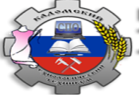 РАБОЧАЯ ТЕТРАДЬ-ДНЕВНИКДЛЯ САМОСТОЯТЕЛЬНЫХ РАБОТОДП.10 МАТЕМАТИКАОльга Николаевна Клюякова,преподаватель высшей квалификационной технологии,ОГБОУ СПО «Кадомский технологический техникум»Специальность________________________Группа_______________________________ Исполнитель__________________________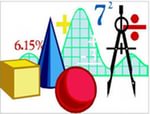 2015 год   Рабочая тетрадь-дневник  для самостоятельных работ предназначена для организации самостоятельной работы студентов первого курса по математике. Разработана в соответствии с учебным планом и программой курса  ОДП.10"Математика".    Для преподавателей и студентов, обучающихся по специальностям 38.02.01 «Экономика и бухгалтерский учет», 23.02.03 «Техническое обслуживание и ремонт  автомобильного транспорта», 19.02.10 «Технология общественного питания»Содержание.Введение………………………………………………………… ………………………………8Раздел 1. Развитие понятия о числеДействительные числа и величины. Приближение действительных чисел. Погрешности………………………………………………………………………………....9Задания для самостоятельной работы……………………………………………………......91.2. Вычисления с приближенными данными………………………………………………..13Задания для самостоятельной работы………………………………………………….…....13Раздел 2. Уравнения и неравенства2.1. Линейные уравнения с одной переменной……………………………………….............16Задания для самостоятельной работы………………………..……………………………...162.2.Квадратные уравнения………………………………………………..................................22Задания для самостоятельной работы…………………………………………………….....222.3. Иррациональные уравнения……………………………………………….……………...27Задания для самостоятельной работы………………………………….……….…………...272.4. Линейные неравенства с одной переменной…………………………………..................30Задания для самостоятельной работы…………………………………………...…….…….302.5.Квадратные неравенства………………………………………………...……..……….….34Задания для самостоятельной работы………………………………………..……………...342.6. Системы линейных уравнений и методы их решения……………………..……………39Задания для самостоятельной работы……………………………………….……………...392.7. Системы линейных неравенств ……………………….………………….………………44Задания для самостоятельной работы………………….……………………………………442.8. Комплексные числа………………………………………………………………….…….49Задания для самостоятельной работы……………………………………………….………49Раздел 3. Функции, их свойства и графики3.1. Числовая функция………………………………………………………………………....50Задания для самостоятельной работы………………………………………………..….…..503.2. Графики функций. Простейшие преобразования графиков функций…………………53Задания для самостоятельной работы……………………………………………………….533.3. Монотонность, ограниченность, четность и нечетность, периодичность функций…..61Задания для самостоятельной работы……………………………………………………….61Раздел 4. Корни, степени и логарифмы4.1. Корни и степени………………….……………………………...…………………………63Задания для самостоятельной работы………………………….……………………………644.2. Степени с рациональными показателями их свойства………………….……………….66Задания для самостоятельной работы………………….……………………………….…...674.3. Степени с действительными показателями их свойства……………………….………..68Задания для самостоятельной работы………………….……………………….…………...684.4. Логарифмы………………………………………………………………….…….………..72Задания для самостоятельной работы……………………………..………………………...72Раздел 5. Показательная, логарифмическая и степенная функции5.1. Показательная, логарифмическая и степенная функции, их свойства и графики………………………………………………………………………………….………74Задания для самостоятельной работы…………………………………………………….…745.2. Решение простейших показательных уравнений……………………………….……….76Задания для самостоятельной работы…………………………………………………….…765.3. Решение простейших показательных неравенств.………………………………….…...81Задания для самостоятельной работы…………………………………………………….....825.4. Решение простейших логарифмических уравнений…………………….………………88Задания для самостоятельной работы………………………….……………………………885.5. Решение простейших логарифмических неравенств…………………………………....92Задания для самостоятельной работы………………….…………………...……………….926. Основы тригонометрии. 6.1. Радианное измерение углов и дуг. Тригонометрические функции числового аргумента, знаки их значени…………………….......................................................................98Задания для самостоятельной работы……………………………….………………………986.2. Соотношения между тригонометрическими функциями   одного аргумента. ………100Задания для самостоятельной работы……………………………….……………………..1006.3. Преобразование сумм тригонометрических функций в произведение. Преобразование произведений тригонометрических функций в суммы. Периодичность тригонометрических функций………… ………………………………………………..…..103Задания для самостоятельной работы……………………….……………………………..1036.4. Свойства и графики тригонометрических функций. Обратные тригонометрические функции……………………………………………………………………………………..…108Задания для самостоятельной работы…………………………………………………...…1086.5. Простейшие  тригонометрические уравнения и неравенства…………………….…...113Задания для самостоятельной работы…………………………...…………………………113Раздел 7. Прямые и плоскости в пространстве7.1. Аксиомы стереометрии и простейшие следствия их них. Взаимное двух прямых в пространстве…………………………………………………………………………………...117 Задания для самостоятельной работы………………….…………………………………..1177.2. Угол между прямыми. Признак параллельности прямой и плоскости. Признак параллельности плоскостей……………………………….……………………………….....118Задания для самостоятельной работы………………………….…………………………..1187.3. Параллельное  проектирование и его свойства. Перпендикулярность прямой и плоскости. Ортогональное проектирование.……………….…………………………….....119Задания для самостоятельной работы…………………………………………………...…1197.4. Перпендикуляр и наклонная. Угол между прямой и плоскостью. Двугранный угол. Угол между плоскостями. Перпендикулярность двух плоскостей………………………...120Задания для самостоятельной работы……………….……………………………………..121Раздел 8. Векторы и координаты8.1. Векторы на плоскости и в пространстве. Действия над векторами с заданными координаты…………………………………………………………………………………….122Задания для самостоятельной работы……………….………………………….………….1238.2. Прямоугольные координаты на плоскости и в пространстве………............................124Задания для самостоятельной работы……………………………….……………………..1258.3. Длина вектора. Угол между векторами. Расстояние между точками. Уравнение прямой.Уравнение окружности………………………………………………………………128Задания для самостоятельной работы……………………………….…………………..…129Раздел 9. Начала математического анализа9.1.Производная.Свойства производной…………….………………………………………131Задания для самостоятельной работы……………………………………………………...1319.2. Производная суммы, произведения и частного двух функций…………………….….134Задания для самостоятельной работы……………………………………………………...1349.3.Производная сложной функции. Производная степенной, логарифмической и показательной функций………………………………………………………………………138Задания для самостоятельной работы………………………………………………..….…1399.4. Вторая производная, ее геометрический и физический смысл…………………….….142 Задания для самостоятельной работы…………………………………………….……….1429.5. Возрастание и убывание функции. Экстремумы функции. ……………………….…..145Задания для самостоятельной работы…………………………….………………………..1469.6. Применение производной к построению графиков функции. …………………….….150Задания для самостоятельной работы……………….……………………………………..1509.7. Первообразная…………………………..………………………………………..……….154Задания для самостоятельной работы……………………….……………………………..1549.8. Неопределенный интеграл и его свойства. ……………………………...……………..157Задания для самостоятельной работы……………….……………………………………..1589.9. Определенный интеграл и его свойства……………………..………………………….161Задания для самостоятельной работы……………………………………………………...1619.10. Вычисление площадей плоских фигур с помощью определенного интеграла….….170Задания для самостоятельной работы……………………………………………………...1709.11. Дифференциальные уравнения первого порядка. …………………………….……...172Задания для самостоятельной работы………………….……………………………….….172Раздел 10. Многогранники.10.1. Геометрическое тело, его поверхность. Многогранники. Призма…………….…….178Задания для самостоятельной работы……………………………………….………….….17810.2. Параллелепипед.  Призма. ………………………………………………………….….180Задания для самостоятельной работы……………………………………………………...180Раздел 11. Тела и поверхности вращения 11.1. Поверхность вращения. Тело вращения. Цилиндр Конус………………….………...183Задания для самостоятельной работы…………………….…………………………….....18311.2. Сфера и шар.. …………………………………………………………………….……..185Задания для самостоятельной работы………………….…………………………………..185Раздел 12. Измерения в геометрии. 12.1. Объем геометрического тела. Объем призмы, параллелепипеда…………………....186Задания для самостоятельной работы……………………………………………………...18712.2. Объем пирамиды, цилиндра…………………………………………………………....187Задания для самостоятельной работы……………………………………………………...18712.3.Объем конуса, шара……………………………………………..……………………….188Задания для самостоятельной работы……….……………………………………………..18812.4. Площадь поверхности геометрических тел. Площадь поверхности призмы, пирамиды……………………………………………………………………………………....188Задания для самостоятельной работы………………………………………………….…..18912.5. Площадь поверхности цилиндра, конуса, шара…………………….............................189Задания для самостоятельной работы……………….……………………………………..190Раздел 13. Элементы комбинаторики……….……………………………………………….190Задания для самостоятельной работы………………….…………………………………..190Раздел 14. Элементы теории вероятностей. Элементы математической статистики. 14.1. Случайный опыт случайное событие. ………………………………………….……...195Задания для самостоятельной работы………………………….…………………………..19614.2. Вероятность события. Операции над событиями…………………….……………….197Задания для самостоятельной работы…………………….………………………………..19714.3. Теоремы сложения и умножения вероятностей. Формула Бернулли….…………….200Задания для самостоятельной работы……….……………………………………………..20014.4. Дискретная случайная величина, закон ее распределения. ………………………….203Задания для самостоятельной работы………………………………………………….…..20314.5. Числовые характеристики дискретной случайной величины. ………………….…...204Задания для самостоятельной работы……………………………………………………...204Список  использованной литературы………………………………………………………..206 ВведениеКонцепция стандартов третьего поколения базируется на необходимости организации внеаудиторной самостоятельной работы обучающихся как фактора, определяющего условия формирования общекультурных и профессиональных компетенций выпускников. Без устойчивых навыков к самостоятельному выполнению учебных заданий у выпускника вряд ли смогут сформироваться навыки системно-деятельностного характера, социального взаимодействия, самоорганизации.Внеаудиторная самостоятельная работа студентов – планируемая учебная, учебно-исследовательская, научно-исследовательская работа студентов, выполняемая во внеаудиторное время по заданию и при методическом руководстве преподавателя, но без его непосредственного участия. Объем самостоятельной работы студентов определяется государственным образовательным стандартом. Самостоятельная работа студентов является обязательной для каждого студента и определяется учебным планом.Целью самостоятельной работы студентов является овладение фундаментальными знаниями по дисциплине, опытом творческой, исследовательской деятельности. Самостоятельная работа студентов способствует развитию самостоятельности, ответственности и организованности, творческого подхода к решению проблем учебного и профессионального уровня.Задачами самостоятельной внеаудиторной работы являются:систематизация и закрепление полученных теоретических знаний и практических умений студентов;углубление и расширение теоретических знаний;формирование умений применять полученные знания при выполнении упражнений;развитие познавательных способностей и активности студентов: творческой инициативы, самостоятельности, ответственности и организованности;формирование самостоятельности мышления, способностей к саморазвитию, самосовершенствованию и самореализации;развитие исследовательских умений;использование материала, собранного и полученного в ходе самостоятельных занятий, для эффективной подготовки к итоговым зачетам и экзаменам. ФГОС нового поколения регламентируют требования сопровождения внеаудиторной самостоятельной работы методическим обеспечением и обоснования времени, затрачиваемого на ее выполнение. Поэтому методические рекомендации являются неотъемлемой частью организации внеаудиторной самостоятельной работы.Рабочая тетрадь-дневник для самостоятельных работ по математике составлена в соответствии с ФГОС по специальности СПО и предназначена студентам для выполнения внеаудиторной самостоятельной работы по дисциплине «Математика». Содержит задачи и упражнения, выполнение которых позволит получить системные знания по дисциплине, повысить грамотность и культуру студентов.Темы, предложенные студентам для самостоятельного изучения, предусмотрены рабочей программой по математике для первого курса и календарно-тематическим планированием.Примечание. Задания для самостоятельной работы составлены с учетом дифференцированного подхода к обучению. Практические задания разделены на три варианта: на 3 балла, 4 балла и 5 баллов. Студент самостоятельно выбирает задания для решения по степени сложности и согласовывает его  с преподавателем. Ответить  на вопросы самоконтроля необходимо всем студентам.Введение. 1.1. Действительные числа и величины.В результате изучения темы студент должен:уметь:- определять границы приближенных значений;- представлять числа в стандартном виде;- оценивать абсолютную  погрешность приближенных  значений;- оценивать относительную  погрешность приближенных  значений:знать:- значение математики в науке, экономике и практической деятельности;- цели и задачи изучения математики в учреждениях среднего профессионального образования;- понятие действительных  чисел;- понятие абсолютной и относительной погрешности;- определение стандартного вида числа.ЗАДАНИЯ ДЛЯ САМОСТОЯТЕЛЬНОЙ РАБОТЫВОПРОСЫ ДЛЯ САМОКОНТРОЛЯОхарактеризуйте значение математики в науке, экономике и практической деятельности. ____________________________________________________________________________________________________________________________________________________________________________________________________________________________________________________________________________________________________________________________________________________________________________________________________________________________________________________________________________________________________________________________________________________________________________________________________________________________________________________________________________________________________________________________________________________________________________________________________________________________________________________________________________________________________________________________________________________________________________________________________________________________________________________________________________________________________________________________________________________________________________________________________________________________________________________________________________________________________________________________________________________________________________________________________________________________________________________________________________________________________________________________________________________________________________________________________________________________________________________________________________________________Охарактеризуйте цели и задачи изучения  математики  в учреждении среднего профессионального образования.______________________________________________________________________________________________________________________________________________________________________________________________________________________________________________________________________________________________________________________________________________________________________________________________________________________________________________________________________________________________________________________________________________________________________________________________________________________________________________________________________________________________________________________________________________________________________________________________________________________________________________________________________________________________________________________________________________________________________________________________________________________________________________________________________________________________________________________________________________________Какие числа называются натуральными?__________________________________________________________________________Какие числа называются рациональными?__________________________________________________________________________Какие числа называются иррациональными?__________________________________________________________________________Какие числа называются действительными?__________________________________________________________________________Какие бывают погрешности?__________________________________________________________________________Что  такое абсолютная погрешность?______________________________________________________________________________________________________________________________________________________________________________________________________________________________Что  такое относительная погрешность?______________________________________________________________________________________________________________________________________________________________________________________________________________________________Что  такое стандартный вид числа?____________________________________________________________________________________________________________________________________________________Практические задания:Задание на «3»: Оцените абсолютную погрешность приближенного значения следующих  чисел:5,56  с точностью до десятых125,9 с точностью до целыхЗадание на «4»: Оцените относительную  погрешность приближенного значения следующих  чисел:0,145  с точностью до сотых2465,9 с точностью до целыхЗадание на «5»: 1.Оцените абсолютную и относительную  погрешность приближенного значения следующих  чисел:0,145  с точностью до сотых2465,9 с точностью до целыхПредставьте числа в стандартном виде: 58,2____________________________________________________________________0,0025__________________________________________________________________1,2_____________________________________________________________________12578,25________________________________________________________________105,2789________________________________________________________________1.2. Вычисления с приближенными данными.В результате изучения темы студент должен:уметь:- вычислять приближенное значение суммы приближенных значений;- вычислять приближенное значение разности приближенных значений;- вычислять приближенное значение произведения приближенных значений;- вычислять приближенное значение частного приближенных значений;знать:- методику вычисления  приближенного значения суммы приближенных значений;- методику вычисления  приближенного значения разности приближенных значений;- методику вычисления  приближенного значения произведения приближенных значений;- методику вычисления  приближенного значения частного приближенных значений.ЗАДАНИЯ ДЛЯ САМОСТОЯТЕЛЬНОЙ РАБОТЫВОПРОСЫ ДЛЯ САМОКОНТРОЛЯКак найти приближенной значение суммы приближенных  значений?______________________________________________________________________________________________________________________________________________________________________________________________________________________________Как найти приближенной значение разности приближенных  значений?______________________________________________________________________________________________________________________________________________________________________________________________________________________________Как найти приближенной значение произведения приближенных  значений?______________________________________________________________________________________________________________________________________________________________________________________________________________________________Как найти приближенной значение частного приближенных  значений?______________________________________________________________________________________________________________________________________________________________________________________________________________________________Практические задания:Задание на «3»: Найдите сумму и разность приближенных значений: А=45,651, В=13,12А=48,4, В=20,47Задание на «4»: Найдите сумму,  разность, произведение и частное приближенных значений:А=7,41, В=5,146А=78,1, В=45,458Задание на «5»: Вычислить , если известно, что  а = 7,15;   в = 1,651;  с= 3,3.Вычислить ,  где а = 31,25; в = 12; с = 7,81; к = 158; р = 43, 05.2.1.Линейные уравнения с одной переменной.В результате изучения темы студент должен:уметь:- решать линейные уравнения с одной переменой.знать:- понятие системы линейных  уравнений;- свойства систем линейных уравнений.ЗАДАНИЯ ДЛЯ САМОСТОЯТЕЛЬНОЙ РАБОТЫВОПРОСЫ ДЛЯ САМОКОНТРОЛЯЧто  называют линейным уравнением с одной переменной?___________________________________________________________________________________________________________________________________________________________________________________________________________________________Какими свойства обладают линейные  уравнения с одной переменной?__________________________________________________________________________________________________________________________________________________________________________________________________________________________________________________________________________________________________________________________________________________________________________________________________________________________________________________________________________________________________________________________________________________________________________________________________________________________________________________________________________________________________________________________________________________________Практические задания:Решить уравнения:Задание на «3»: 3(х – 2)= 4х – 9Задание на «4»: Задание на «5»: 2.2. Квадратные  уравнения.В результате изучения темы студент должен:уметь:- решать квадратные уравнения. знать:- понятие квадратных уравнений;- формулу дискриминанта квадратного уравнения;- формулы корней квадратного уравнения.ЗАДАНИЯ ДЛЯ САМОСТОЯТЕЛЬНОЙ РАБОТЫВОПРОСЫ ДЛЯ САМОКОНТРОЛЯЧто  называют квадратным уравнением?________________________________________________________________________________________________________________________________________________________________________________________________________________________________________________________________________________________________________Формула дискриминанта?____________________________________________________Формулы корней квадратного уравнения?__________________________________________________________________________________________________________________________________________________________________________________________________________________________________________________________________________________________________________________________________________________________________________________________________________________________________________________________________________________________________________________________________________________________________________________________________________________________________________________________________________________________Практические задания:Решить уравнения:Задание на «3»: 2x2=0х2 – 5х – 6 = 0Задание на «4»: 4y2 = 1–2x2 – x + 1 = 0x2 + 8x = 0х² - х + 1 = 0Задание на «5»: 14х2 – 17х + 3 = 02x2 – 18x + 5 = 02.3. Иррациональные  уравнения.В результате изучения темы студент должен:уметь:- решать иррациональные  уравнения. знать:- понятие иррациональных  уравнений;- методику решения иррациональных уравнений.ЗАДАНИЯ ДЛЯ САМОСТОЯТЕЛЬНОЙ РАБОТЫВОПРОСЫ ДЛЯ САМОКОНТРОЛЯЧто  называют иррациональным уравнением?______________________________________________________________________________________________________________________________________________________________________________________________________________________________Практические задания:Решить уравнения:Задание на «3»: 1)2)Задание на «4»: Задание на «5»: 2.4. Линейные  неравенства с одной переменной.В результате изучения темы студент должен:уметь:- решать линейные неравенства с одной переменной. знать:- понятие линейного неравенства с одной переменной.- свойства линейных  неравенств с одной переменной.ЗАДАНИЯ ДЛЯ САМОСТОЯТЕЛЬНОЙ РАБОТЫВОПРОСЫ ДЛЯ САМОКОНТРОЛЯЧто  называют линейным неравенством с одной переменной?________________________________________________________________________________________________________________________________________________________________________________________________________________________________________________________________________________________________________Что  называют решением линейного неравенства с одной переменной? __________________________________________________________________________________________________________________________________________________________________________________________________________________________________________________________________________________________________________________________________________________________________________________Что значит решить линейное неравенство с одной переменной? ________________________________________________________________________________________________________________________________________________________________________________________________________________________________________________________________________________________________________Какими свойствами обладают линейные неравенства с одной переменной?Практические задания:Решить неравенства:Задание на «3»: 3-2х<12-5х 2х-3>7(1+х)2(1-х)>5-3хЗадание на «4»: Задание на «5»: 2.5. Квадратные  неравенства.В результате изучения темы студент должен:уметь:- решать квадратные  неравенства графическим методом и методом интервалов. знать:- понятие квадратного  неравенства;- методы решения квадратных  неравенств;- алгоритм решения  квадратных  неравенств  графическим методом;- алгоритм решения  квадратных  неравенств  методом интервалов.ЗАДАНИЯ ДЛЯ САМОСТОЯТЕЛЬНОЙ РАБОТЫВОПРОСЫ ДЛЯ САМОКОНТРОЛЯЧто  называют квадратным неравенством?__________________________________________________________________________________________________________________________________________________________________________________________________________________________________________________________________________________________________________________________________________________________________________________Методы решения квадратных  неравенств?____________________________________________________________________________________________________________________________________________________Охарактеризуйте графический метод решения квадратных неравенств.______________________________________________________________________________________________________________________________________________________________________________________________________________________________________________________________________________________________________________________________________________________________________________________________________________________________________________________________________________________________________________________________________Охарактеризуйте метод интервалов.______________________________________________________________________________________________________________________________________________________________________________________________________________________________________________________________________________________________________________________________________________________________________________________________________________________________________________________________________________________________________________________________________Практические задания:Задание на «3». Решить квадратные неравенства:2х2+4х+3<02х2+4х-6>0Задание на «4». Решить квадратные неравенства:1)-3х2+2х+5≤02) 25х2-30х+9>03) х2+ (х+1)2>0Задание на «5»: 1. Решить квадратные неравенства методом интервалов:1)2. Решить квадратное неравенство графическим методом: 2.6. Системы линейных уравнений и методы их решения.В результате изучения темы студент должен:уметь:- решать системы  линейных  уравнений способом подстановки, графическим методом и методом сложения.знать:- понятие системы линейных  уравнений;- что называют решением системы линейных  уравнений;- методику решения систем линейных  уравнений способом подстановки;- методику решения систем линейных  уравнений способом сложения;- методику решения систем линейных  уравнений графическим способом.ЗАДАНИЯ ДЛЯ САМОСТОЯТЕЛЬНОЙ РАБОТЫВОПРОСЫ ДЛЯ САМОКОНТРОЛЯЧто  называют системой линейных уравнений?__________________________________________________________________________________________________________________________________________________________________________________________________________________________________________________________________________________________________________________________________________________________________________________Как решить систему линейных  уравнений способом подстановки?________________________________________________________________________________________________________________________________________________________________________________________________________________________________________________________________________________________________________________________________________________________________________________________________________________________________________________________________________________________________________________________________________________________________________________________________________________________________________________________________________________________________________________________________________________________________________________________________________________________________________________________________________________________________________________________Как решить систему линейных  уравнений способом сложения?____________________________________________________________________________________________________________________________________________________________________________________________________________________________________________________________________________________________________________________________________________________________________________________________________________________________________________________________________________________________________________________________________________________________________________________________________________________________________________________________________________________________________________________________________________________________________Как решить систему линейных  уравнений графическим способом?____________________________________________________________________________________________________________________________________________________________________________________________________________________________________________________________________________________________________________________________________________________________________________________________________________________________________________________________________________________________________________________________________________________________________________________________________________________________________________________________________________________________________________________________________________________________________Практические задания:Задание на «3». Решить системы линейных уравнений:1)   2)  Задание на «4». 1)Решить систему линейных уравнений способом подстановки:2)Решить систему линейных уравнений способом сложения:Задание на «5»: 1)Решить систему линейных уравнений способом подстановки:2)Решить систему линейных уравнений способом сложения:3)Решить систему линейных уравнений графическим способом:2.7. Системы линейных неравенств.В результате изучения темы студент должен:уметь:- решать системы  линейных  неравенств.знать:- понятие системы линейных  неравенств;- методику решения систем линейных  неравенств.ЗАДАНИЯ ДЛЯ САМОСТОЯТЕЛЬНОЙ РАБОТЫВОПРОСЫ ДЛЯ САМОКОНТРОЛЯЧто  называют системой линейных неравенств?____________________________________________________________________________________________________________________________________________________________________________________________________________________________________________________________________________________________________________________________________________________________________________________________________________________________________________________________Охарактеризуйте методику решения систем линейных неравенств.___________________________________________________________________________________________________________________________________________________________________________________________________________________________________________________________________________________________________________________________________________________________________________________________________________________________________________________________Практические задания:Решить системы линейных неравенств:Задание на «3».1)      2) Задание на «4». 1)     2) Задание на «5»: 1)      2) 2.8. Комплексные числа.В результате изучения темы студент должен:уметь:- выполнять действия над комплексными числами.знать:- понятие комплексных  чисел;- формулы действий над комплексными числами.ЗАДАНИЯ ДЛЯ САМОСТОЯТЕЛЬНОЙ РАБОТЫПодготовьте  реферат по комплексным числам.3.1. Числовая функция.В результате изучения темы студент должен:уметь:- находить область определения функций.знать:- понятие числовой функции;- способы задания функций.ЗАДАНИЯ ДЛЯ САМОСТОЯТЕЛЬНОЙ РАБОТЫВОПРОСЫ ДЛЯ САМОКОНТРОЛЯЧто  называют числовой функцией?__________________________________________________________________________________________________________________________________________________________________________________________________________________________________________________________________________________________________________________________________________________________________________________Какими способами могут быть заданы функции?__________________________________________________________________________________________________________________________________________________________________________________________________________________________________________________________________________________________________________________________________________________________________________________Практические задания:Задание на «3». 1.Дана функция f(x) = х4 + 2х – 3. Найти f(0), f(-1), f(2).2. Найти область определения функцииЗадание на «4». Найти область определения функций:1)  ;   2)  ;   3) Задание на «5»: Найти область определения функций:1)  ;2)  ;3) 3.2. Графики функций. Простейшие преобразования графиков функций.В результате изучения темы студент должен:уметь:- строить графики функций.знать:- понятие графика функции;- свойства и график функции у=х2;- свойства и график функции у=х3;- свойства и график функции у=;- принцип построения  графика функции у=кх+в;- принцип построения  графика функции у=кх;- принцип построения  графика функции у=;- алгоритм построения  графика функции у=ах2+вх+с;- способы преобразования графиков функций.ЗАДАНИЯ ДЛЯ САМОСТОЯТЕЛЬНОЙ РАБОТЫВОПРОСЫ ДЛЯ САМОКОНТРОЛЯЧто  называют графиком функции?__________________________________________________________________________________________________________________________________________________________________________________________________________________________________________________________________________________________________________________________________________________________________________________Какими свойствами обладает функция у=х2? Изобразите схематично график.____________________________________________________________________________________________________________________________________________________________________________________________________________________________________________________________________________________________________________________________________________________________________________________________________________________________________________________________________________________________________________________________________________________________________________________________________________________________________________________________________________________________________________________________________________________________________________________________________________________________________________________________________________________________________________________________________________________________________________________________________________________________________________________________________________График:Какими свойствами обладает функция у=х3? Изобразите схематично график.____________________________________________________________________________________________________________________________________________________________________________________________________________________________________________________________________________________________________________________________________________________________________________________________________________________________________________________________________________________________________________________________________________________________________________________________________________________________________________________________________________________________________________________________________________________________________________________________________________________________________________________________________________________________________________________________________________________________________________________________________________________________________________________________________________График:Какими свойствами обладает функция у=? Изобразите схематично график.____________________________________________________________________________________________________________________________________________________________________________________________________________________________________________________________________________________________________________________________________________________________________________________________________________________________________________________________________________________________________________________________________________________________________________________________________________________________________________________________________________________________________________________________________________________________________________________________________________________________________________________________________________________________________________________________________________________________________________________________________________________________________________________________________________График:Опишите принцип построения  графика функции у=кх+в. Изобразите схематично график.____________________________________________________________________________________________________________________________________________________________________________________________________________________________________________________________________________________________________________________________________________________________________________________________________________________________________________________________________________________________________________________________________________________________________________________________________________________________________________________________________________________________________________________________________________________________________________________________________________________________________________________________________________________________________________________________________________________________________________________________________________________________________________________________________________График:Опишите принцип построения  графика функции у=кх. Изобразите схематично график.____________________________________________________________________________________________________________________________________________________________________________________________________________________________________________________________________________________________________________________________________________________________________________________________________________________________________________________________График:Опишите принцип построения  графика функции у=. Изобразите схематично график.______________________________________________________________________________________________________________________________________________________________________________________________________________________________________________________________________________________________________________________________________________________________________________________________________________________________________________________________________________________________________________________________________График:Опишите алгоритм построения  графика функции у = kх2 + вх + с. ______________________________________________________________________________________________________________________________________________________________________________________________________________________________________________________________________________________________________________________________________________________________________________________________________________________________________________________________________________________________________________________________________________________________________________________________________________________________________________________________________________________________________________________________________________________________________________________________________________________________________________________________________________________________________________________________________________________________________________________________________________________________________________________________________________________________________________________________________________________Какие вы знаете способы преобразования графиков функций?______________________________________________________________________________________________________________________________________________________________________________________________________________________________________________________________________________________________________________________________________________________________________________________________________________________________________________________________________________________________________________________________________Практические задания:Задание на «3». Постройте графики функций:у=3х+1 2)у=-2хЗадание на «4». Постройте графики функций: 1)   у=-3х22) у=3) у=-2х3Задание на «5»: Постройте графики функций: 1)   у=х22)  у=3) у = х2 -6х + 83.3. Монотонность, ограниченность, четность и нечетность, периодичность функций.В результате изучения темы студент должен:уметь:- определять четность и нечетность функций.знать:- понятие четной функции;- понятие нечетной функции;- понятие периодической функции;- понятие ограниченной функции;- понятие убывающей функции;- понятие возрастающей функции;- понятие интервалов монотонности.ЗАДАНИЯ ДЛЯ САМОСТОЯТЕЛЬНОЙ РАБОТЫВОПРОСЫ ДЛЯ САМОКОНТРОЛЯКакая функция называется четной?________________________________________________________________________________________________________________________________________________________________________________________________________________________________________________________________________________________________________Какая функция называется нечетной?________________________________________________________________________________________________________________________________________________________________________________________________________________________________________________________________________________________________________Какая функция называется периодической?________________________________________________________________________________________________________________________________________________________________________________________________________________________________________________________________________________________________________Какая функция называется ограниченной?________________________________________________________________________________________________________________________________________________________________________________________________________________________________________________________________________________________________________Какая функция называется убывающей?________________________________________________________________________________________________________________________________________________________________________________________________________________________________________________________________________________________________________Какая функция называется возрастающей?________________________________________________________________________________________________________________________________________________________________________________________________________________________________________________________________________________________________________Какие интервалы называют интервалами монотонности?________________________________________________________________________________________________________________________________________________________________________________________________________________________________________________________________________________________________________Практические задания:Задание на «3». Проверьте функции на четность и нечетность:1) f(х) =6х;  2)f(х) = 4- х; 3) f(х) = -6х2 + 2Задание на «4». Проверьте функции на четность и нечетность:1) f(х) =5х3 -1;  2)f(х) = 0,5х2 +3х + 5;               3) f(х) = Задание на «5»: Проверьте функции на четность и нечетность:1) ;  2)               3) f(х)4.1. Корни и степени.В результате изучения темы студент должен:уметь:- вычислять корни натуральной степени из числа.знать:- понятие корня n-степени из числа;- основные свойства корней.ЗАДАНИЯ ДЛЯ САМОСТОЯТЕЛЬНОЙ РАБОТЫВОПРОСЫ ДЛЯ САМОКОНТРОЛЯЧто называют корнем n-степени из числа?__________________________________________________________________________________________________________________________________________________________________________________________________________________________________________________________________________________________________________________________________________________________________________________Перечислите основные свойства корней.__________________________________________________________________________________________________________________________________________________________________________________________________________________________________________________________________________________________________________________________________________________________________________________________________________________________________________________________________________________________________________________________________________________________________________________________________________________________________________________________________________________________________________________________________________________________________________________________________________________________________________________________________________________________________________________________________________________________________________________________________Практические задания:Задание на «3». Вычислить:1) ;  2)   3)+;   4)-;  5)+;  6)-;  7)+12;      8) 15-10.       Задание на «4: Вынести множитель из-под знака корня:           2)          3)                  4)               5)   ;     6)  7)          8)          9)              10)         11)   - ;     12)  - Задание на «5»: Упростить:1); 2) 3); 4) ;5);  6) 4.2. Степени с рациональными показателями.В результате изучения темы студент должен:уметь:- вычислять степени с рациональными показателями.знать:- понятие степени с рациональным показателем; - свойство  степени с рациональным показателем.ЗАДАНИЯ ДЛЯ САМОСТОЯТЕЛЬНОЙ РАБОТЫВОПРОСЫ ДЛЯ САМОКОНТРОЛЯЧто называют степенью с рациональным показателем?__________________________________________________________________________________________________________________________________________________________________________________________________________________________________________________________________________________________________________________________________________________________________________________Каким свойством обладает степень с рациональным показателем?__________________________________________________________________________Практические задания:Задание на «3». Представьте выражение в виде степени с рациональным показателем:1) ;  2) ; 3) ; 4)  Задание на «4: Представьте выражение в виде корня:1) ;  2) ; 3) ; 4)   Задание на «5»: Вычислите: 4.3. Степени с действительными показателями и их свойства.В результате изучения темы студент должен:уметь:- вычислять степени с действительными показателями.знать:- понятие степени с действительным показателем; - понятие основания степени; - понятие показателя степени; - свойства  степени с действительным показателем.ЗАДАНИЯ ДЛЯ САМОСТОЯТЕЛЬНОЙ РАБОТЫВОПРОСЫ ДЛЯ САМОКОНТРОЛЯЧто называют степенью с действительным показателем?__________________________________________________________________________________________________________________________________________________________________________________________________________________________________________________________________________________________________________________________________________________________________________________Что называют основанием степени?______________________________________________________________________________________________________________________________________________________________________________________________________________________________Что называют показателем степени?______________________________________________________________________________________________________________________________________________________________________________________________________________________________Перечислите свойства степеней с действительным показателем.________________________________________________________________________________________________________________________________________________________________________________________________________________________________________________________________________________________________________________________________________________________________________________________________________________________________________________________________________________________________________________________________________________________________________________________________________________________________________________________________________________________________________________________________________________________________________________________________________________________________________________________________________________________________________________________Практические задания:Задание на «3». Найти значение выражения:1)   5-4 * 56;                3)   710 : 712;                   5)  (3-4)-1;2)   44 *4-3;                 4)  65-3 : 65-3;                 6)   (82)-2 * 83Задание на «4: 1.Вычислить: 1)  81* 3-4;                 2)  9-6 * 95;          3)   (3-1)5 *272;                   4)  60 : 6-3            5)   9-2 :  3-6;                      6)  125-4 : 25-52. Упростить  выражение:  1)   0,5ав-5 * 10а-2в;              2)  ; 3)   ;                            4)  Задание на «5»: Вычислить:1)         2)               3) 	4)       5)                6)10-(                7) 7*                    8) 43+                   9) -4*              10) 81*4.4. Логарифмы и их  свойства.В результате изучения темы студент должен:уметь:- вычислять логарифмы.знать:- понятие логарифма; - свойства логарифмов.ЗАДАНИЯ ДЛЯ САМОСТОЯТЕЛЬНОЙ РАБОТЫВОПРОСЫ ДЛЯ САМОКОНТРОЛЯЧто называют логарифмом?________________________________________________________________________________________________________________________________________________________________________________________________________________________________________________________________________________________________________Перечислите свойства логарифмов.____________________________________________________________________________________________________________________________________________________________________________________________________________________________________________________________________________________________________________________________________________________________________________________________________________________________________________________________________________________________________________________________________________________________________________________________________________________________________________________________________________________________________________________________________________________________________Практические задания:Задание на «3». Вычислить: а) ;   б) ;  в) ;  г) ;  д)   Задание на «4: Вычислить: а) ;  б) ; в)  ;  г) ;  д) е) ;  ж) ;  з) Задание на «5»: Вычислить: 1) ;  2) ;   3) ;4) ;   5) ;   6) ; 7) 5.1. Показательная, логарифмическая и степенная функции, их  свойства и графики.В результате изучения темы студент должен:знать:- понятие и свойства показательной функции;- понятие и свойства логарифмической функции;- понятие и свойства степенной функции.ЗАДАНИЯ ДЛЯ САМОСТОЯТЕЛЬНОЙ РАБОТЫВОПРОСЫ ДЛЯ САМОКОНТРОЛЯКакую  функцию называют показательной?______________________________________________________________________________________________________________________________________________________________________________________________________________________________Перечислите свойства показательной функции и схематично изобразите график.________________________________________________________________________________________________________________________________________________________________________________________________________________________________________________________________________________________________________________________________________________________________________________________________________________________________________________________________________________________________________________________________________________________________________________________________________________График:Какую  функцию называют логарифмической?______________________________________________________________________________________________________________________________________________________________________________________________________________________________Перечислите свойства логарифмической функции и схематично изобразите график.________________________________________________________________________________________________________________________________________________________________________________________________________________________________________________________________________________________________________________________________________________________________________________________________________________________________________________________________________________________________________________________________________________________________________________________________________________График:Какую  функцию называют степенной?______________________________________________________________________________________________________________________________________________________________________________________________________________________________Перечислите свойства степенной функции и схематично изобразите график.________________________________________________________________________________________________________________________________________________________________________________________________________________________________________________________________________________________________________________________________________________________________________________________________________________________________________________________________________________________________________________________________________________________________________________________________________________График:5.2. Решение простейших  показательных  уравнений.В результате изучения темы студент должен:уметь:- решать простейшие показательные  уравнения.знать:- понятие показательных уравнений; - методику решения показательных уравнений.ЗАДАНИЯ ДЛЯ САМОСТОЯТЕЛЬНОЙ РАБОТЫВОПРОСЫ ДЛЯ САМОКОНТРОЛЯЧто называют простейшим показательным уравнением?______________________________________________________________________________________________________________________________________________________________________________________________________________________________Охарактеризуйте методику решения показательных  уравнений.______________________________________________________________________________________________________________________________________________________________________________________________________________________________________________________________________________________________________________________________________________________________________________________________________________________________________________________________________________________________________________________________________Практические задания:Решить простейшие показательные уравнения: Задание на «3». 1) 2) 3) 4) Задание на «4: 1) 2) 3) 4) Задание на «5»: 1) 2) 3) 4) 5.3. Решение простейших  показательных  неравенств.В результате изучения темы студент должен:уметь:- решать простейшие показательные  неравенства.знать:- понятие показательных неравенств; - методику решения показательных неравенств.ЗАДАНИЯ ДЛЯ САМОСТОЯТЕЛЬНОЙ РАБОТЫВОПРОСЫ ДЛЯ САМОКОНТРОЛЯЧто называют простейшим показательным неравенством?____________________________________________________________________________________________________________________________________________________________________________________________________________________________________Охарактеризуйте методику решения показательных  неравенств.____________________________________________________________________________________________________________________________________________________________________________________________________________________________________________________________________________________________________________________________________________________________________________________________________________________________________________________________________________________________________________________________________________________Практические задания:Решить простейшие показательные неравенства: Задание на «3». 1) 2) 3) 4) Задание на «4: 1) 2) 3) 4) Задание на «5»: 1) 2) 3) 4) 5.4. Решение простейших  логарифмических  уравнений.В результате изучения темы студент должен:уметь:- решать простейшие логарифмические  уравнения.знать:- понятие логарифмических уравнений; - методику решения логарифмических уравнений.ЗАДАНИЯ ДЛЯ САМОСТОЯТЕЛЬНОЙ РАБОТЫВОПРОСЫ ДЛЯ САМОКОНТРОЛЯЧто называют простейшим логарифмическим уравнением?______________________________________________________________________________________________________________________________________________________________________________________________________________________________Охарактеризуйте методику решения логарифмических  уравнений.____________________________________________________________________________________________________________________________________________________________________________________________________________________________________________________________________________________________________________________________________________________________________________________________________________________________________________________________Практические задания:Решить простейшие логарифмические уравнения: Задание на «3». 1) log 2 х= 22) log 3 (х+10) = 23) log 5 (х-1) = 04) log -2 (2х+3) = 3Задание на «4: 1) 2) lg х = 33) 4) Задание на «5»: 1) log 0,5 х = -12) log 16 х = -3) log х 4 - log х 2 =  4) log х 8 + log х 2 = 25.5. Решение простейших  логарифмических  неравенств.В результате изучения темы студент должен:уметь:- решать простейшие логарифмические  неравенства.знать:- понятие логарифмических неравенств; - методику решения логарифмических неравенств.ЗАДАНИЯ ДЛЯ САМОСТОЯТЕЛЬНОЙ РАБОТЫВОПРОСЫ ДЛЯ САМОКОНТРОЛЯЧто называют простейшим логарифмическим  неравенством?_________________________________________________________________________________________________________________________________________________________________________________________________________________________________Охарактеризуйте методику решения логарифмических  неравенств.__________________________________________________________________________________________________________________________________________________________________________________________________________________________________________________________________________________________________________________________________________________________________________________________________________________________________________________________________Практические задания:Решить простейшие логарифмические неравенства: Задание на «3». 1) log 5 (3х + 1) >22) log -4 (х -8) >23) log 5,6 х ≤ 14) log х+3 х ≥1Задание на «4: 1) 2) log 15 (2х2 – 5х + 17) <13) log 2 (4х + 3) <-24) log х+5 х2 < 2Задание на «5»: 1) 2) log -2 2х ≤ -5 3) log 0,5 х <-14) 6.1.Радианное измерение углов и дуг.Тригонометрические функции числового аргумента, знаки их значений.В результате изучения темы студент должен:уметь:- переходить от градусной меры угла к радианной и от радианной меры угла  к градусной;- определять  знаки значений тригонометрических  функций.знать:- понятие радианной меры угла; - понятие синуса, косинуса, тангенса и котангенса  числа;- формулу перехода от градусной меры угла к радианной;- формулу перехода от радианной меры угла к градусной;- знаки значений тригонометрических функций.ЗАДАНИЯ ДЛЯ САМОСТОЯТЕЛЬНОЙ РАБОТЫВОПРОСЫ ДЛЯ САМОКОНТРОЛЯЧто называют радианной мерой угла?________________________________________________________________________________________________________________________________________________________________________________________________________________________________________________________________________________________________________Что является единицей радианной меры угла?_____________________________________________________________________Формула перехода от градусной меры угла к радианной?__________________________________________________________________________Формула перехода от радианной меры угла к градусной?__________________________________________________________________________Что такое синус числа?________________________________________________________________________________________________________________________________________________________________________________________________________________________________________________________________________________________________________Что такое косинус числа?________________________________________________________________________________________________________________________________________________________________________________________________________________________________________________________________________________________________________Что такое тангенс числа?________________________________________________________________________________________________________________________________________________________________________________________________________________________________________________________________________________________________________Что такое котангенс числа?________________________________________________________________________________________________________________________________________________________________________________________________________________________________________________________________________________________________________Какие функции называются тригонометрическими?______________________________________________________________________________________________________________________________________________________________________________________________________________________________Какие знаки имеют синус, косинус, тангенс и котангенс по четвертям?____________________________________________________________________________________________________________________________________________________________________________________________________________________________________________________________________________________________________________________________________________________________________________________________________________________________________________________________Практические задания:Найти радианную меру углов: 360;  72;  3100Найти градусную меру угла: ;  ;  Какие знаки имеют:     cos 1600;  sin 3000;  tg 3200 ; ctg 5000;  sin 700; cos (-200)0;  tg (-450)6.2.Соотношения между тригонометрическими функциями одного аргумента.В результате изучения темы студент должен:уметь:- применять  на практике тригонометрические тождества.знать:- тригонометрические тождества.ЗАДАНИЯ ДЛЯ САМОСТОЯТЕЛЬНОЙ РАБОТЫВОПРОСЫ ДЛЯ САМОКОНТРОЛЯСформулируйте тригонометрические тождества.____________________________________________________________________________________________________________________________________________________________________________________________________________________________________________________________________________________________________________________________________________________________________________________________________________________________________________________________Практические задания:Задание на «3». Найти ,  tg L и  ctg L, если cos L=0,3.Задание на «4: 1. Найти   tg L, если   ctg L=0,2.Упростить выражения:1) 1 – cos 2L;     2)  sin2L +2+ cos 2LЗадание на «5»:  Упростить выражения:1) cos L - cos L * sin2L2) ctg2αcos2α – ctg2α; 3) 6.3. Преобразования сумм тригонометрических  функций в произведение.Преобразование произведений тригонометрических функций в суммы.Периодичность тригонометрических функций.В результате изучения темы студент должен:уметь:- преобразовывать суммы тригонометрических функций в произведение;- преобразовывать произведения  тригонометрических функций в суммы;- находить период  функций;- применять формулы сложения;- применять формулы двойного и половинного  аргумента.знать:- формулы преобразования сумм тригонометрических функций в произведение;- формулы преобразования произведений тригонометрических функций в суммы;- понятие периодической функции;- свойства периодичности тригонометрических функций; - формулы сложения;- формулы двойного и половинного  аргумента.ЗАДАНИЯ ДЛЯ САМОСТОЯТЕЛЬНОЙ РАБОТЫВОПРОСЫ ДЛЯ САМОКОНТРОЛЯ1.Запишите формулы преобразования сумм тригонометрических функций в произведение.______________________________________________________________________________________________________________________________________________________________________________________________________________________________________________________________________________________________________________________________________________________________________________________________________________________________________________________________________________2. Запишите формулы преобразования произведений тригонометрических функций в суммы._______________________________________________________________________________________________________________________________________________________________________________________________________________________________________3. Какую функцию называют периодической?____________________________________________________________________________________________________________________________________________________________________________________________________________________________________________________________________________________________________________________4.Перечислите тригонометрические функции._____________________________________________________________________5. Запишите формулы свойств периодичности тригонометрических функций.____________________________________________________________________________________________________________________________________________________________________________________________________________________________________________________________________________________________________________________6. Запишите формулы сложения.________________________________________________________________________________________________________________________________________________________________________________________________________________________________________________________________________________________________________________________________________________________________________________________________________________________________________________________________________________________________________________________________________________________________________________________________________________________________________7. Запишите формулы двойного и половинного  аргумента.______________________________________________________________________________________________________________________________________________________________________________________________________________________________________________________________________________________________________________________________________________________________________________________________________________________________________________________________________________Практические задания:Упростить выражения:Задание на «3».  1) Задание на «4:  1) Задание на «5»:  6.4.Свойства и графики тригонометрических функций.Обратные тригонометрические функции.В результате изучения темы студент должен:уметь:- строить графики тригонометрических функций.знать:- свойства функции у = sin х;- свойства функции у = cos х;- свойства функции у = tg х;- свойства функции у = сtg х;- свойства функции у = arcsin х;- свойства функции у = arccos х;- свойства функции у = arctg х;- свойства функции у = arcctg х.ЗАДАНИЯ ДЛЯ САМОСТОЯТЕЛЬНОЙ РАБОТЫВОПРОСЫ ДЛЯ САМОКОНТРОЛЯ1.Запишите свойства функции у = sin х и постройте схематично график.____________________________________________________________________________________________________________________________________________________________________________________________________________________________________________________________________________________________________________________________________________________________________________________________________________________________________________________________________________________________________________________________________________________________________________________________________________________________________________________________________________________________________________________________________________________________________________________________________________________________________________________________________________________________________________________________________________________________График:2. Запишите свойства функции у = cos х и постройте схематично график.____________________________________________________________________________________________________________________________________________________________________________________________________________________________________________________________________________________________________________________________________________________________________________________________________________________________________________________________________________________________________________________________________________________________________________________________________________________________________________________________________________________________________________________________________________________________________________________________________________________________________________________________________________________________________________________________________________________________График:3.  Запишите свойства функции у = tg х и постройте схематично график.____________________________________________________________________________________________________________________________________________________________________________________________________________________________________________________________________________________________________________________________________________________________________________________________________________________________________________________________________________________________________________________________________________________________________________________________________________________________________________________________________________________________________________________________________________________________________________________________________________________________________________________________________________________________________________________________________________________________График:4. Запишите свойства функции у = сtg х и постройте схематично график.____________________________________________________________________________________________________________________________________________________________________________________________________________________________________________________________________________________________________________________________________________________________________________________________________________________________________________________________________________________________________________________________________________________________________________________________________________________________________________________________________________________________________________________________________________________________________________________________________________________________________________________________________________________________________________________________________________________________График:5. Запишите свойства функции у = arcsin х и постройте схематично график.____________________________________________________________________________________________________________________________________________________________________________________________________________________________________________________________________________________________________________________________________________________________________________________________________________________________________________________________________________________________________________________________________________________________________________________________________________________________________________________________________________________________________________________________________________________________________________________________________________________________________________________________________________________________________________________________________________________________График:6. Запишите свойства функции у = arcos х и постройте схематично график.____________________________________________________________________________________________________________________________________________________________________________________________________________________________________________________________________________________________________________________________________________________________________________________________________________________________________________________________________________________________________________________________________________________________________________________________________________________________________________________________________________________________________________________________________________________________________________________________________________________________________________________________________________________________________________________________________________________________График:7. Запишите свойства функции у = arctg х и постройте схематично график.____________________________________________________________________________________________________________________________________________________________________________________________________________________________________________________________________________________________________________________________________________________________________________________________________________________________________________________________________________________________________________________________________________________________________________________________________________________________________________________________________________________________________________________________________________________________________________________________________________________________________________________________________________________________________________________________________________________________График:8. Запишите свойства функции у = arcctg х и постройте схематично график.____________________________________________________________________________________________________________________________________________________________________________________________________________________________________________________________________________________________________________________________________________________________________________________________________________________________________________________________________________________________________________________________________________________________________________________________________________________________________________________________________________________________________________________________________________________________________________________________________________________________________________________________________________________________________________________________________________________________График:6.5.Простейшие тригонометрические уравнения и неравенства.В результате изучения темы студент должен:уметь:- решать простейшие тригонометрические уравнения.знать:- понятие тригонометрических уравнений;- понятие тригонометрических неравенств.- формулы корней тригонометрических уравнений.ЗАДАНИЯ ДЛЯ САМОСТОЯТЕЛЬНОЙ РАБОТЫВОПРОСЫ ДЛЯ САМОКОНТРОЛЯ1.Какие уравнения называются тригонометрическими?_______________________________________________________________________________________________________________________________________________________________________________________________________________________________________2. Какие неравенства называются тригонометрическими?_______________________________________________________________________________________________________________________________________________________________________________________________________________________________________3. Запишите формулу корня тригонометрического уравнения sin x = a._____________________________________________________________________________________________4.Запишите формулу корней тригонометрического уравнения cos x =а.__________________________________________________________________________________________________________________________________________________________5. Запишите формулу корня тригонометрического уравнения tg x =а.__________________________________________________________________________________________________________________________________________________________6. Запишите формулу корня тригонометрического уравнения сtg x =а.__________________________________________________________________________________________________________________________________________________________Практические задания:Решить уравнения:Задание на «3». 1) cos x = 2) tg x = 0 3) sin x = -1Задание на «4: 1) 2 cos x - =02) 2sin x =13) tg 3x =1Задание на «5»:  1) ctg =2) 2sin =3) 2cos =-7.1.Аксиомы стереометрии и простейшие следствия из них.В результате изучения темы студент должен:знать:- понятие стереометрии;- основные фигуры в пространстве; - аксиомы стереометрии;- следствия из аксиом стереометрии;- понятие параллельных прямых  в пространстве.- понятие скрещивающихся прямых.ЗАДАНИЯ ДЛЯ САМОСТОЯТЕЛЬНОЙ РАБОТЫВОПРОСЫ ДЛЯ САМОКОНТРОЛЯ1.Что  такое стереометрия?___________________________________________________________________________________________________________________________________________________________________________________________________________________________________________________________________________________________________________________2. Перечислите основные фигуры в пространстве._________________________________________________________________________________________________________________________________________________________3. Как изображается плоскость?_________________________________________________________________________________________________________________________________________________________4. Сформулируйте аксиомы стереометрии.__________________________________________________________________________________________________________________________________________________________________________________________________________________________________________________________________________________________________________________________________________________________________________________________________________________________________________________________________________________________________________________________________________________________________________________________________________________________________________________________________________________________________________________________________________________________________________________________________________________________________________________________________________________________________________________________________________________________________________________________________________________________________________________________________________________________________________________________________________________________________________________________________5. Сформулируйте следствия из аксиом стереометрии.____________________________________________________________________________________________________________________________________________________________________________________________________________________________________________________________________________________________________________________________________________________________________________________________________________________________________________________________________________________________________________________________________________________________________________________________________________________________________________________________________________________________________________________________________________________________________________________________________________________________________________________________________________________________________________________________________________________________6. Какие прямые в пространстве называются параллельными?____________________________________________________________________________________________________________________________________________________________________________________________________________________________________________________________________________________________________________________7. Какие прямые в пространстве называются скрещивающимися?____________________________________________________________________________________________________________________________________________________________________________________________________________________________________________________________________________________________________________________7.2.Угол  между прямыми. Признак параллельности прямой и плоскости.Признак параллельности плоскостей.В результате изучения темы студент должен:знать:- признак параллельности прямых;- признак параллельности прямой и плоскости;- признак параллельности плоскостей.ЗАДАНИЯ ДЛЯ САМОСТОЯТЕЛЬНОЙ РАБОТЫВОПРОСЫ ДЛЯ САМОКОНТРОЛЯ1. Сформулируйте признак параллельности прямых._________________________________________________________________________________________________________________________________________________________________________________________________________________________________________________________________________________________________________________________________________________________________________________________________2.  Сформулируйте признак параллельности прямой и плоскости._________________________________________________________________________________________________________________________________________________________________________________________________________________________________________________________________________________________________________________________________________________________________________________________________3.  Сформулируйте признак параллельности плоскостей._________________________________________________________________________________________________________________________________________________________________________________________________________________________________________________________________________________________________________________________________________________________________________________________________7.3.Параллельное проектирование и его свойства.Перпендикулярность прямой и плоскости. Ортогональное проектирование.В результате изучения темы студент должен:знать:- свойства фигуры на плоскости;- понятие прямой, перпендикулярной плоскости; - свойства перпендикулярных прямой и плоскости;- понятие ортогонального проектирования.ЗАДАНИЯ ДЛЯ САМОСТОЯТЕЛЬНОЙ РАБОТЫВОПРОСЫ ДЛЯ САМОКОНТРОЛЯ1. Сформулируйте свойства фигур на плоскости.____________________________________________________________________________________________________________________________________________________________________________________________________________________________________________________________________________________________________________________________________________________________________________________________________________________________________________________________________________________________________________________________________________________________________________________________________________________________________________________________________________________________________________________________________________________________________________________________________________________________________________________________________________________________________________________________________________________________2.  Какая прямая, пересекающая плоскость, называется  прямой, перпендикулярной  этой плоскости? _________________________________________________________________________________________________________________________________________________________________________________________________________________________________________________________________________________________________________________________________________________________________________________________________3. Сформулируйте свойства перпендикулярности  прямой и плоскости.__________________________________________________________________________________________________________________________________________________________________________________________________________________________________________________________________________________________________________________________________________________________________________________________________________________________________________________________________________________________________________________________________________________________________________________________________________________________________________________________________________________________________________________________________________________________________________________________________4. Что  такое  ортогональное проектирование?____________________________________________________________________________________________________________________________________________________________________________________________________________________________________________________________________________________________________________________7.4.Перпендикуляр и наклонная. Угол между прямой и плоскостью. Двугранный угол.Угол между плоскостями. Перпендикулярность двух  плоскостей.В результате изучения темы студент должен:знать:- понятие перпендикуляра к плоскости;- понятие  основания перпендикуляра;- понятие наклонной;- понятие основания наклонной;- понятие проекции наклонной;- понятие угла между прямой и плоскостью;- понятие двугранного угла;- понятие граней и ребер;- понятие угла между плоскостями;- признак перпендикулярности двух плоскостей.ЗАДАНИЯ ДЛЯ САМОСТОЯТЕЛЬНОЙ РАБОТЫВОПРОСЫ ДЛЯ САМОКОНТРОЛЯ1. Что называют перпендикуляром к плоскости?_________________________________________________________________________________________________________________________________________________________________________________________________________________________________________________________________________________________________________________________________________________________________________________________________2.  Что называют основанием перпендикуляра?_________________________________________________________________________________________________________________________________________________________________________________________________________________________________________________________________________________________________________________________________________________________________________________________________3.  Что называют наклонной?_________________________________________________________________________________________________________________________________________________________________________________________________________________________________________________________________________________________________________________________________________________________________________________________________4.  Что называют основанием наклонной?_________________________________________________________________________________________________________________________________________________________________________________________________________________________________________________________________________________________________________________________________________________________________________________________________5.  Что называют проекцией наклонной?_________________________________________________________________________________________________________________________________________________________________________________________________________________________________________________________________________________________________________________________________________________________________________________________________6.  Что называют углом между прямой и плоскостью?_________________________________________________________________________________________________________________________________________________________________________________________________________________________________________________________________________________________________________________________________________________________________________________________________7.  Что называют двугранным углом?_________________________________________________________________________________________________________________________________________________________________________________________________________________________________________________________________________________________________________________________________________________________________________________________________8.  Что называют гранью? ____________________________________________________________________________________________________________________________________________________________________________________________________________________________________________________________________________________________________________________9.  Что называют ребром? ____________________________________________________________________________________________________________________________________________________________________________________________________________________________________________________________________________________________________________________10. Что называют углом между плоскостями? ____________________________________________________________________________________________________________________________________________________________________________________________________________________________________________________________________________________________________________________11. Сформулируйте признак перпендикулярности двух плоскостей._________________________________________________________________________________________________________________________________________________________________________________________________________________________________________________________________________________________________________________________________________________________________________________________________8.1.Векторы на плоскости и в пространстве.Действия над  векторами  с заданными координатами.В результате изучения темы студент должен:уметь:- находить координаты векторов;- выполнять действия над векторами с заданными координатами.знать:- понятие и обозначение векторов;- понятие одинаково направленных векторов;- понятие противоположно направленных векторов;- понятие абсолютной величины векторов;- понятие нулевого вектора;- формулы координат вектора на плоскости и в пространстве;-формулы суммы векторов на плоскости и в пространстве;- формулы произведения векторов на плоскости и в пространстве;- формулы скалярного произведения  векторов на плоскости и в пространстве.ЗАДАНИЯ ДЛЯ САМОСТОЯТЕЛЬНОЙ РАБОТЫВОПРОСЫ ДЛЯ САМОКОНТРОЛЯ1.Что такое вектор?____________________________________________________________________________________________________________________________________________________________________________________________________________________________________________________________________________________________________________________2. Как обозначаются векторы?____________________________________________________________________________________________________________________________________________________________________________________________________________________________________________________________________________________________________________________3. Какие векторы называются одинаково направленными?____________________________________________________________________________________________________________________________________________________________________________________________________________________________________________________________________________________________________________________4. Какие векторы называются противоположно направленными?____________________________________________________________________________________________________________________________________________________________________________________________________________________________________________________________________________________________________________________5.Что такое абсолютная величина вектора?____________________________________________________________________________________________________________________________________________________________________________________________________________________________________________________________________________________________________________________6. Какой вектор называется нулевым?____________________________________________________________________________________________________________________________________________________________________________________________________________________________________________________________________________________________________________________7. По  какой формуле находятся координаты вектора на плоскости?___________________________________________________________________________________________________________________________________________________________________________________________________________________________________________________________________________________________________________________8. По  какой формуле находятся координаты вектора в пространстве?_______________________________________________________________________________________________________________________________________________________________________________________________________________________________________9. По  какой формуле находится сумма  векторов на плоскости?_______________________________________________________________________________________________________________________________________________________________________________________________________________________________________10. По  какой формуле находится сумма  векторов в пространстве?_______________________________________________________________________________________________________________________________________________________________________________________________________________________________________11. По  какой формуле находится произведение  векторов на плоскости?_______________________________________________________________________________________________________________________________________________________________________________________________________________________________________12. По  какой формуле находится произведение  векторов в пространстве?_______________________________________________________________________________________________________________________________________________________________________________________________________________________________________13. По  какой формуле находится скалярное произведение  векторов на плоскости?_______________________________________________________________________________________________________________________________________________________________________________________________________________________________________14. По  какой формуле находится скалярное произведение  векторов в пространстве?_______________________________________________________________________________________________________________________________________________________________________________________________________________________________________8.2.Прямоугольные координаты на плоскости и в пространстве.В результате изучения темы студент должен:уметь:- строить векторы в системе координат на плоскости и в пространстве;- складывать векторы по правилу треугольника и по  правилу параллелограмма;- вычитать векторы;- умножать векторы на число.знать:- правило треугольника;- правило параллелограмма.ЗАДАНИЯ ДЛЯ САМОСТОЯТЕЛЬНОЙ РАБОТЫВОПРОСЫ ДЛЯ САМОКОНТРОЛЯ1.Как называются оси координат ОХ, ОУ и ОZ?_______________________________________________________________________________________________________________________________________________________________________________________________________________________________________2.Как называются  координаты  х, у и z?_______________________________________________________________________________________________________________________________________________________________________________________________________________________________________3. Сформулируйте правило треугольника._________________________________________________________________________________________________________________________________________________________________________________________________________________________________________________________________________________________________________________________________________________________________________________________________4. Сформулируйте правило параллелограмма._________________________________________________________________________________________________________________________________________________________________________________________________________________________________________________________________________________________________________________________________________________________________________________________________5. Как вычитаются векторы?_________________________________________________________________________________________________________________________________________________________________________________________________________________________________________________________________________________________________________________________________________________________________________________________________6. Как умножить вектор на число?_________________________________________________________________________________________________________________________________________________________________________________________________________________________________________________________________________________________________________________________________________________________________________________________________Практические задания:Задание на «3». 1.Найдите вектор с, равный сумме векторов а и в, если:а (-2; 4)  в (-3; 6)а (1; -4)  в (8; -3)2. Найдите вектор с, равный разности  векторов а и в, если:а (0; -2)  в (-6; 1)а (3; -1)  в (-5; 5)Задание на «4: 1.Даны векторы а (2; 3; -3) и в (3; -1; 2). Найти: 4а – 3в;-3а + в;(4а – 3в)(-3а + в);ав;(-3а + в)2Задание на «5»: .Даны три вектора а, в и с.      Постройте векторы, равные:  а + в + с;а – в + с;–а + в + с8.3.Длина вектора. Угол между векторами. Расстояние между точками.Уравнение прямой. Уравнение окружности.В результате изучения темы студент должен:уметь:- находить длину вектора;- находить расстояние между точками.знать:- понятие угла между векторами;- формулу длины вектора;- формулу расстояния между точками;- общее уравнение прямой;- частные случаи  общего уравнения прямой;- формулу уравнения окружности.ЗАДАНИЯ ДЛЯ САМОСТОЯТЕЛЬНОЙ РАБОТЫВОПРОСЫ ДЛЯ САМОКОНТРОЛЯ1.По какой формуле находится длина вектора?__________________________________________________________________________________________________________________________________________________________2. Что  называют углом между векторами?____________________________________________________________________________________________________________________________________________________________________________________________________________________________________________________________________________________________________________________3.По какой формуле находится расстояние между точками?__________________________________________________________________________________________________________________________________________________________4. Какой вид имеет общее уравнение прямой?__________________________________________________________________________________________________________________________________________________________5.Опишите частные  случаи общего уравнения прямой.______________________________________________________________________________________________________________________________________________________________________________________________________________________________________________________________________________________________________________________________________________________________________________________________________________________________________________________________________________6. Какой вид имеет уравнение окружности?__________________________________________________________________________________________________________________________________________________________Практические задания:Задание на «3». Найти расстояние между точками:1)(3;5) и (3;4);  2)(2;1) и (-5;1)Задание на «4: Даны точки A(1; -2; -3), B(2; -3; 0), C(3; 1; -9), D(-1; 1; -12). Вычислить расстояние между точками: 1) А и С; 2)B и D; 3)C и D.Задание на «5»:  Доказать, что треугольник с вершинами А (2; 2), В ( 6; 5), С (5; -2) является равнобедренным.9.1.Производная. Свойства производной.В результате изучения темы студент должен:уметь:- находить производную функций.знать:- понятие дифференцируемой функции;- понятие дифференцирования.ЗАДАНИЯ ДЛЯ САМОСТОЯТЕЛЬНОЙ РАБОТЫВОПРОСЫ ДЛЯ САМОКОНТРОЛЯ1.Какая функция называется дифференцируемой в некотором промежутке?____________________________________________________________________________________________________________________________________________________________________________________________________________________________________________________________________________________________________________________2. Что  такое дифференцирование?_______________________________________________________________________________________________________________________________________________________________________________________________________________________________________3. Запишите основные свойства производной.______________________________________________________________________________________________________________________________________________________________________________________________________________________________________________________________________________________________________________________________________________________________________________________________________________________________________________________________________________Практические задания:Найти производную следующих функций:Задание на «3». у =  х2;                                                       у = 2х5;                                                         у = 2х6 + 8х;у = -6х2 + 7х + 14; у = -3х2 + 4х9 – х + 4;у = 2х7 - 7х5 + 9х - 1Задание на «4: у = 5,6х3 - 2х-3 + 4х;у = -6х-8 + 9х – х6;у = -х9 + 13х6 + 12;у = -3х7 - х5 – 4х3 -3;у = 7 - 9х2 - 13х – 4х3;у = 5х1/5 + 5,4х2 + 2х - 9Задание на «5»:  у = ;у = -2х-1/4 + 5;у = 0,5х7 - ;у = ;у = х3 + ;у = -6,9х8 + 3х2 + 8х + 109.2.Производная суммы, произведения и частного двух функций.В результате изучения темы студент должен:уметь:- находить производную суммы, произведения и частного двух функций.знать:- формулу производной суммы двух функций;- формулу производной произведения двух функций;- формулу производной частного двух функций.ЗАДАНИЯ ДЛЯ САМОСТОЯТЕЛЬНОЙ РАБОТЫВОПРОСЫ ДЛЯ САМОКОНТРОЛЯ1. Напишите формулу производной суммы двух функций._____________________________________________________________________________2. Напишите формулу производной произведения двух функций._____________________________________________________________________________3. Напишите формулу производной частного двух функций._____________________________________________________________________________Практические задания:Найти производную следующих функций:Задание на «3». у = 4х4 + 3х;у = 12х2 - х – 2; у = -4х9 - 8х4 – 6х + 22; у= 8х7 - 14х5 + 5х - 10;у = 6х3 + х3 + 9х;у = 19х4 + 3х8 – 22.Задание на «4: у = 2х(3х + 1);у = ;у = (2+х)(х + 7);у = ;у = ;у = (-6х - 3)(4 + х3)Задание на «5»:  у = (-2х9 - 3)(1 – 4х3);у = ;у = ;у = (2х3+6х-10)(3 + 10х – 6х2);у = (2х-2 - 3)(1 – 4х-3);у = 9.3.Производная сложной функции.Производная степенной, логарифмической и показательной функций.В результате изучения темы студент должен:уметь:- находить производную степенной, логарифмической и показательной функций.- находить производную сложной функций.знать:- понятие сложной функции;- формулу производной степенной функции;- формулу производной логарифмической функции;- формулу производной показательной функции.ЗАДАНИЯ ДЛЯ САМОСТОЯТЕЛЬНОЙ РАБОТЫВОПРОСЫ ДЛЯ САМОКОНТРОЛЯ1. Какая функция называется сложной?____________________________________________________________________________________________________________________________________________________________________________________________________________________________________________________________________________________________________________________2. Напишите формулу производной степенной функции._____________________________________________________________________________3. Напишите формулу производной показательной функции._____________________________________________________________________________4. Напишите формулу производной логарифмической функции._____________________________________________________________________________Практические задания:Найти производную следующих функций:Задание на «3». у = (х - 2)8у = (х2  + 2х)3у = (х +3)4у = 41ху = (3  + 5х + х3)2Задание на «4: у = у = ln (-5х7 + 14х + 3)у = (-2х5  + 5)-3у = у = (-23)хЗадание на «5»:  у = у = -х4у = у = у = -6(-6х-3  - 6х + 2)1/69.4.Вторая производная.В результате изучения темы студент должен:уметь:- находить вторую производную.знать:- понятие второй производной.ЗАДАНИЯ ДЛЯ САМОСТОЯТЕЛЬНОЙ РАБОТЫВОПРОСЫ ДЛЯ САМОКОНТРОЛЯ1. Что  называют второй производной?_________________________________________________________________________________________________________________________________________________________________________________________________________________________________________________________________________________________________________________________________________________________________________________________________Практические задания:Найти вторую производную следующих функций:Задание на «3». у = 3  + 5х + 2х3;у = -х5 + 3х3 + 5;у =- 3х4 + 6х8 – 2;у = х7 + 3х – 2х2;у = -3х3 -4х2 + х.Задание на «4: у = х4 + 3х-6 + 2х - 3;у = -9х5 + 0,3х3 - 3х + 8;у = ;у = (3  + 10х + 2х3)2у = (-2х-7  + 5)3Задание на «5»:  у = ;у = ;у = ;у = ;у = 2х3(4 - 2х – 6х2);у = (х2-6)(3х + х3)9.5.Возрастание и убывание функции. Экстремумы функции.В результате изучения темы студент должен:уметь: - исследовать функцию на экстремумы.знать:- понятие убывающей функции;- понятие возрастающей  функции;- понятие интервалов монотонности;- понятие точки максимума;- понятие точки минимума;- правило нахождения экстремумов функции с помощью первой производной.ЗАДАНИЯ ДЛЯ САМОСТОЯТЕЛЬНОЙ РАБОТЫВОПРОСЫ ДЛЯ САМОКОНТРОЛЯ1. Какая функция называется убывающей?_________________________________________________________________________________________________________________________________________________________________________________________________________________________________________________________________________________________________________________________________________________________________________________________________2. Какая функция называется возрастающей?_________________________________________________________________________________________________________________________________________________________________________________________________________________________________________________________________________________________________________________________________________________________________________________________________3. Какие интервалы называют интервалами монотонности?____________________________________________________________________________________________________________________________________________________________________________________________________________________________________________________________________________________________________________________4.Что называют точкой минимума?_________________________________________________________________________________________________________________________________________________________________________________________________________________________________________________________________________________________________________________________________________________________________________________________________5.Что называют точкой максимума?_________________________________________________________________________________________________________________________________________________________________________________________________________________________________________________________________________________________________________________________________________________________________________________________________6. Сформулируйте правило нахождения экстремумов функции с помощью первой производной.______________________________________________________________________________________________________________________________________________________________________________________________________________________________________________________________________________________________________________________________________________________________________________________________________________________________________________________________________________________________________________________________________________________________________________________________________________________________________________________________________________________________________________________________________________________________________________________________________________________________________________________________________________________________________________________________________________________________________________________________________________________________________________________________________________________________________________________Практические задания:Исследовать на экстремумы функции:Задание на «3». у =  х2 +5у =3 х2 – 6хЗадание на «4: у = 2х3 - 6х+84у =  х3 -  х2    +6х +9Задание на «5»:  у =  х3 – х4 +3019.6.Применение производной к построению графиков функций.В результате изучения темы студент должен:уметь: - исследовать на выпуклость график функции;- находить точки перегиба графика функции.знать:- понятие направлений выпуклости графика функции;- понятие точек перегиба графика функции.ЗАДАНИЯ ДЛЯ САМОСТОЯТЕЛЬНОЙ РАБОТЫВОПРОСЫ ДЛЯ САМОКОНТРОЛЯКакие бывают направления выпуклости? Схематично  изобразите график функции.____________________________________________________________________________________________________________________________________________________________________________________________________________________________________________________________________________________________________________________________________________________________________________________________Что такое точка перегиба?________________________________________________________________________________________________________________________________________________________________________________________________________________________________________________________________________________________________________________________________________________________________________________Практические задания:Задание на «3». 1.Исследовать на выпуклость график функций: у = 2х32. Найти точки перегиба графиков функций: у = х3+6Задание на «4: 1.Исследовать на выпуклость график функций: у = 5х3-2х2+2х-102. Найти точки перегиба графиков функций: у = 6х3-6х2+2х-1Задание на «5»:  1.Исследовать на выпуклость график функций: у =2. Найти точки перегиба графиков функций: у =9.7.Первообразная.В результате изучения темы студент должен:уметь: -находить первообразную  функции.знать:- понятие первообразной функции;- понятие интегрирования;-свойства первообразной функции.ЗАДАНИЯ ДЛЯ САМОСТОЯТЕЛЬНОЙ РАБОТЫВОПРОСЫ ДЛЯ САМОКОНТРОЛЯЧто  называют первообразной функцией?_______________________________________________________________________________________________________________________________________________________________________________________________________________________________________________________________________________________________________________________________________________________________________________________Что такое интегрирование?____________________________________________________________________________________________________________________________________________________________________________________________________________________________________________________________________________________________________________ Сформулируйте свойства интегрирования.____________________________________________________________________________________________________________________________________________________________________________________________________________________________________________________________________________________________________________________________________________________________________________________________________________________________________________________________________________________________________________________________________________________________________________________________________________________________________________________________________________________________________________________________________________________________________________________________________________________________________________________________________________________________________________________________________Практические задания:Найти первообразную следующих функций:Задание на «3». f (x) = -8;f (x) = 7х;f (x) = 2 – х4;f (x) = х2 -  3х;f (x) = х7 – 8х2+ 4х2 + 10;f (x) =-5 х3 +  2х2 + 7х - 3Задание на «4: f (x) =  х6 – х4 - 5;f (x) = -х5 + 9х6 + 2х-4;f (x) = ;f (x) =-6 х + cos x;f (x) = -х3 + 3х6 + 1;f (x) = х3 - 3х7 + 2Задание на «5»:  1)f (x) =  + 2х-6;       2)f (x) = -8 – ;       3)f (x) = 3 sin x;       4)f (x) = 47 - 3х-3 + ;       5) f (x) = 5х-2 + 2х-3 + 11;       6) f (x) =  – 3sin x9.8.Неопределенный интеграл и его свойства.В результате изучения темы студент должен:уметь: -находить неопределенные  интегралы методом непосредственного интегрирования;-находить неопределенные  интегралы методом замены переменных.знать:- понятие интегрирования;- понятие неопределенного интеграла;- свойства неопределенного интеграла;- методы нахождения неопределенного интегралаЗАДАНИЯ ДЛЯ САМОСТОЯТЕЛЬНОЙ РАБОТЫВОПРОСЫ ДЛЯ САМОКОНТРОЛЯЧто такое интегрирование?____________________________________________________________________________________________________________________________________________________________________________________________________________________________________________________________________________________________________________________Что  называют неопределенным интегралом?_________________________________________________________________________________________________________________________________________________________________________________________________________________________________________________________________________________________________________________________________________________________________________________________________Сформулируйте свойства неопределенного интеграла, запишите формулы.___________________________________________________________________________________________________________________________________________________________________________________________________________________________________________________________________________________________________________________________________________________________________________________________________________________________________________________________________________________________________________________________________________________________________________________________________________________________________________________________________________________________________________________________________________________________________________________________________________________________________________________________________________________________________________________________________________________________________________________________________________________________________________________________________________________________________________________________________________________________________________________________________Перечислите методы нахождения неопределенного интеграла. ____________________________________________________________________________________________________________________________________________________________________________________________________________________________________________________________________________________________________________________Практические задания:Найти следующие интегралы:Задание на «3». 1)  х3dх;                2)  (х4-2х11+х-2) dх;              3)   (2х2+6х9) dх;             4)  10 dх;  5)(-6х5-3х6-х+9)dх;                6) (2х-34)dx.       Задание на «4: 1)  6(х2-2)dx;      2)   (-6х-4+2х-5)dх;  3)   (2х-4)6dx;       4) (-3-7х)2dx;5)  2(х-3-2х11+х-3) dх;              6)   (6х-3+4х-8) dх.                                      Задание на «5»:  1) dx;    2)     (-1/2х+5)3dx;           3)  (-3х+2)1/2dx;        4)   ;5)     (-1/4х -1)-4dx;    6)      (-6х +2)-2dx.                9.9.Определенный интеграл и его свойства.В результате изучения темы студент должен:уметь: -вычислять   определенные  интегралы методом непосредственного интегрирования;-вычислять  определенные  интегралы методом замены переменных.знать:- понятие определенного интеграла;- свойства определенного интеграла;- методы вычисления определенного интеграла.ЗАДАНИЯ ДЛЯ САМОСТОЯТЕЛЬНОЙ РАБОТЫВОПРОСЫ ДЛЯ САМОКОНТРОЛЯ1.Что  называют определенным интегралом?_________________________________________________________________________________________________________________________________________________________________________________________________________________________________________________________________________________________________________________________________________________________________________________________________2.Сформулируйте свойства определенного интеграла, запишите формулы.____________________________________________________________________________________________________________________________________________________________________________________________________________________________________________________________________________________________________________________________________________________________________________________________________________________________________________________________________________________________________________________________________________________________________________________________________________________________________________________________________________________________________________________________________________________________________________________________________________________________________________________________________________________________________________________________________________________________________________________________________________________________________________________________________________________________________________________________________________________________________________________________________________________________________________________________________________________________________________________________________________________________________________________________________________________________________________________________________________________________________________________________________________________________________________________________________3. Перечислите методы нахождения определенного интеграла. ____________________________________________________________________________________________________________________________________________________________________________________________________________________________________________________________________________________________________________________Практические задания:Вычислить следующие интегралы:Задание на «3». 1)  2)  3) 4) Задание на «4: 1) 2)  3)   4)  Задание на «5»:  1) 2) 3)  4) 9.10.Вычисление площадей плоских  фигур с помощью определенного интеграла.В результате изучения темы студент должен:уметь: -вычислять   площади плоских  фигур с помощью определенного интеграла.знать:- формулу вычисления   площади плоских  фигур с помощью определенного интеграла.ЗАДАНИЯ ДЛЯ САМОСТОЯТЕЛЬНОЙ РАБОТЫВОПРОСЫ ДЛЯ САМОКОНТРОЛЯ1.Запишите  формулу вычисления площадей плоских  фигур с помощью определенного интеграла._____________________________________________________________________________Практические задания:Вычислить площадь фигур, ограниченных линиями:Задание на «3». у = 2х2, у = 0, х = 1, х = 2.Задание на «4: у = 3х2-4, у = 0, х = -2, х = 1.Задание на «5»:  у =2х2+6х, у = 0, х+1 = 0, х-2 = 0.9.11.Дифференциальные уравнения первого порядка.В результате изучения темы студент должен:уметь: -вычислять  дифференциальные уравнения первого порядка.знать:- понятие дифференциального уравнения;- понятие дифференциального уравнения первого порядка.ЗАДАНИЯ ДЛЯ САМОСТОЯТЕЛЬНОЙ РАБОТЫВОПРОСЫ ДЛЯ САМОКОНТРОЛЯ1.Какое уравнение называется дифференциальным?_________________________________________________________________________________________________________________________________________________________________________________________________________________________________________________________________________________________________________________________________________________________________________________________________2.Какое уравнение называется дифференциальным уравнением первого порядка?_________________________________________________________________________________________________________________________________________________________________________________________________________________________________________________________________________________________________________________________________________________________________________________________________3. Что называют решением дифференциального уравнения?_________________________________________________________________________________________________________________________________________________________________________________________________________________________________________________________________________________________________________________________________________________________________________________________________Практические задания:Решить уравнения:Задание на «3». 1) 6ydy = 3x dx2)2у2dy = -x3dx3) х2 dx = (y+6)dy4)6y4 dy = (5x2-7х) dxЗадание на «4: 1) (9-2у2)dy – (4-x3)dx=02)-2х2 dx + (y+4)dy=03) (-17у-6у2+11)dy – (1/6х2 – 1/2x3)dx=04) Задание на «5»:  1) 2) 3) 4) 10.1.Геометрическое тело, его поверхность. Многогранники. Призма.В результате изучения темы студент должен:знать:- понятие геометрического тела;- понятие многогранника;- понятие граней многогранника;- понятие ребер многогранника;- понятие вершин многогранника;- понятие диагонали многогранника;- понятие призмы;- понятие оснований призмы;- понятие боковых ребер призмы;- свойства призмы;- понятие высоты призмы;- понятие наклонной призмы.ЗАДАНИЯ ДЛЯ САМОСТОЯТЕЛЬНОЙ РАБОТЫВОПРОСЫ ДЛЯ САМОКОНТРОЛЯ1.Что такое геометрическое тело?_________________________________________________________________________________________________________________________________________________________________________________________________________________________________________________________________________________________________________________________________________________________________________________________________2.Что такое многогранник? Приведите примеры._________________________________________________________________________________________________________________________________________________________________________________________________________________________________________________________________________________________________________________________________________________________________________________________________3. Что называют гранями многогранника?____________________________________________________________________________________________________________________________________________________________________________________________________________________________________________________________________________________________________________________4. Что называют ребрами  многогранника?____________________________________________________________________________________________________________________________________________________________________________________________________________________________________________________________________________________________________________________5. Что называют диагональю многогранника?____________________________________________________________________________________________________________________________________________________________________________________________________________________________________________________________________________________________________________________6. Из чего состоит куб?____________________________________________________________________________________________________________________________________________________________________________________________________________________________________________________________________________________________________________________7. Что  такое призма?________________________________________________________________________________________________________________________________________________________________________________________________________________________________________________________________________________________________________________________________________________________________________________________________________________________________________________________________________________________________________________________________________________________________________________________________________________________________________8. Что называют основаниями призмы?____________________________________________________________________________________________________________________________________________________________________________________________________________________________________________________________________________________________________________________9. Что называют боковыми ребрами призмы?____________________________________________________________________________________________________________________________________________________________________________________________________________________________________________________________________________________________________________________10. Сформулируйте свойства призмы._______________________________________________________________________________________________________________________________________________________________________________________________________________________________________________________________________________________________________________________________________________________________________________________________________________________________________________________________________________________________________________________________________________________________________________________________________________________________________________________________________________________________________________________________________________________________________________________________________________________________________________________________________________11. Из чего состоит поверхность призмы?____________________________________________________________________________________________________________________________________________________________________________________________________________________________________________________________________________________________________________________12. Что называют высотой призмы?_________________________________________________________________________________________________________________________________________________________________________________________________________________________________________________________________________________________________________________________________________________________________________________________________13. Какая призма называется прямой? Наклонной?________________________________________________________________________________________________________________________________________________________________________________________________________________________________________________________________________________________________________________________________________________________________________________________________________________________________________________________________________________________________________________________________________________________________________________________________________________________________________10.2.Параллелепипед. Пирамида.В результате изучения темы студент должен:знать:- понятие параллелепипеда;- понятие противолежащих граней параллелепипеда;- свойства параллелепипеда;- понятие прямоугольного параллелепипеда;- понятие куба;- свойство диагонали прямоугольного  параллелепипеда;- понятие пирамиды;- понятие боковых ребер пирамиды;- понятие тетраэдра;- свойство пирамиды;- понятие высоты пирамиды;- понятие правильной пирамиды;- понятие апофемы пирамиды.ЗАДАНИЯ ДЛЯ САМОСТОЯТЕЛЬНОЙ РАБОТЫВОПРОСЫ ДЛЯ САМОКОНТРОЛЯ1.Что такое параллелепипед?_________________________________________________________________________________________________________________________________________________________________________________________________________________________________________________________________________________________________________________________________________________________________________________________________2. Какие грани параллелепипеда называются противолежащими?_______________________________________________________________________________________________________________________________________________________________________________________________________________________________________3. Сформулируйте свойства параллелепипеда._____________________________________________________________________________________________________________________________________________________________________________________________________________________________________________________________________________________________________________________________________________________________________________________________________________________________________________________________________________________________________________________________________________________________________________________________________________________________________________________________________________________________________________________4. Какой параллелепипед называется прямоугольным?____________________________________________________________________________________________________________________________________________________________________________________________________________________________________________________________________________________________________________________5.Что такое куб?____________________________________________________________________________________________________________________________________________________________________________________________________________________________________________________________________________________________________________________6. Сколько измерений у прямоугольного параллелепипеда?____________________________________________________________________________________________________________________________________________________________________________________________________________________________________________________________________________________________________________________7. Сформулируйте свойство диагонали параллелепипеда._________________________________________________________________________________________________________________________________________________________________________________________________________________________________________________________________________________________________________________________________________________________________________________________________8. Что такое пирамида?_________________________________________________________________________________________________________________________________________________________________________________________________________________________________________________________________________________________________________________________________________________________________________________________________9. Что называют боковыми ребрами пирамиды?____________________________________________________________________________________________________________________________________________________________________________________________________________________________________________________________________________________________________________________10. Из чего состоит поверхность пирамиды? _______________________________________________________________________________________________________________________________________________________________________________________________________________________________________11. Что такое тетраэдр?_______________________________________________________________________________________________________________________________________________________________________________________________________________________________________12. Сформулируйте свойство пирамиды.____________________________________________________________________________________________________________________________________________________________________________________________________________________________________________________________________________________________________________________13. Что называют высотой пирамиды?_________________________________________________________________________________________________________________________________________________________________________________________________________________________________________________________________________________________________________________________________________________________________________________________________14. Что такое апофема?_______________________________________________________________________________________________________________________________________________________________________________________________________________________________________15. Чему равна боковая поверхность пирамиды?____________________________________________________________________________________________________________________________________________________________________________________________________________________________________________________________________________________________________________________11.1.Поверхность вращения. Тело  вращения. Цилиндр. Конус.В результате изучения темы студент должен:знать:- понятие цилиндра;- понятие  оснований цилиндра;- понятие образующих цилиндра;- свойства цилиндра;- понятие прямого цилиндра;- понятие радиуса цилиндра;- понятие высоты цилиндра;- понятие оси цилиндра;- понятие конуса;- понятие  образующих конуса;- понятие прямого конуса;- понятие высоты конуса;- понятие усеченного конуса.ЗАДАНИЯ ДЛЯ САМОСТОЯТЕЛЬНОЙ РАБОТЫВОПРОСЫ ДЛЯ САМОКОНТРОЛЯ1.Что такое цилиндр?_________________________________________________________________________________________________________________________________________________________________________________________________________________________________________________________________________________________________________________________________________________________________________________________________2. Что называют основаниями цилиндра?____________________________________________________________________________________________________________________________________________________________________________________________________________________________________________________________________________________________________________________3. Что называют образующими цилиндра?____________________________________________________________________________________________________________________________________________________________________________________________________________________________________________________________________________________________________________________4. Сформулируйте свойства цилиндра.__________________________________________________________________________________________________________________________________________________________________________________________________________________________________________________________________________________________________________________________________________________________________________________________________________________________________________________________________________________________________________________________________________________________________________________________________________________________________________________________________________________________________________________________________________________________________________________________________5. Из чего состоит поверхность цилиндра?_______________________________________________________________________________________________________________________________________________________________________________________________________________________________________6.  Из чего состоит боковая поверхность цилиндра?_______________________________________________________________________________________________________________________________________________________________________________________________________________________________________7. Что называют радиусом цилиндра?____________________________________________________________________________________________________________________________________________________________________________________________________________________________________________________________________________________________________________________8. Что называют высотой цилиндра?____________________________________________________________________________________________________________________________________________________________________________________________________________________________________________________________________________________________________________________9.  Что называют осью цилиндра?____________________________________________________________________________________________________________________________________________________________________________________________________________________________________________________________________________________________________________________10. Что такое конус?_________________________________________________________________________________________________________________________________________________________________________________________________________________________________________________________________________________________________________________________________________________________________________________________________11. Что называют образующими конуса?
____________________________________________________________________________________________________________________________________________________________________________________________________________________________________________________________________________________________________________________12. Из чего состоит поверхность конуса?_______________________________________________________________________________________________________________________________________________________________________________________________________________________________________13. Какой конус называется прямым?_______________________________________________________________________________________________________________________________________________________________________________________________________________________________________14. Что называют высотой цилиндра?____________________________________________________________________________________________________________________________________________________________________________________________________________________________________________________________________________________________________________________15. Какой конус называется усеченным?____________________________________________________________________________________________________________________________________________________________________________________________________________________________________________________________________________________________________________________11.2.Сфера и шар.В результате изучения темы студент должен:знать:- понятие шара;- понятие центра и радиуса шара;- понятие сферы;- понятие диаметра шара;- понятие диаметрально противоположными точками шара. ЗАДАНИЯ ДЛЯ САМОСТОЯТЕЛЬНОЙ РАБОТЫВОПРОСЫ ДЛЯ САМОКОНТРОЛЯ1.Что такое шар?_________________________________________________________________________________________________________________________________________________________________________________________________________________________________________________________________________________________________________________________________________________________________________________________________2. Что называют радиусом шара?_________________________________________________________________________________________________________________________________________________________________________________________________________________________________________________________________________________________________________________________________________________________________________________________________3. Что такое сфера?_______________________________________________________________________________________________________________________________________________________________________________________________________________________________________4. Что называют диаметром  шара?_________________________________________________________________________________________________________________________________________________________________________________________________________________________________________________________________________________________________________________________________________________________________________________________________5. Какие токи шара называются диаметрально противоположными?____________________________________________________________________________________________________________________________________________________________________________________________________________________________________________________________________________________________________________________6. Что является сечением шара?
____________________________________________________________________________________________________________________________________________________________________________________________________________________________________________________________________________________________________________________12.1.Объем геометрического тела. Объем призмы, параллелепипеда.В результате изучения темы студент должен:уметь:- вычислять объем призмы;- вычислять объем параллелепипеда.знать:- понятие объема геометрического тела;- свойства объема;- формулу объема призмы;- формулу объема прямоугольного параллелепипеда;- формулу объема наклонного параллелепипеда.ЗАДАНИЯ ДЛЯ САМОСТОЯТЕЛЬНОЙ РАБОТЫВОПРОСЫ ДЛЯ САМОКОНТРОЛЯ1.Что такое объем?__________________________________________________________________________________________________________________________________________________________________________________________________________________________________________________________________________________________________________________________________________________________________________________________________________________________________________________________________________________________________________________________________________________________________________________________________________________________________________________________________________________________________________________________________________________________________________________________________2. Чему равен объем прямоугольного параллелепипеда?_______________________________________________________________________________________________________________________________________________________________________________________________________________________________________3. Чему равен объем наклонного параллелепипеда?_______________________________________________________________________________________________________________________________________________________________________________________________________________________________________4. Чему равен объем призмы?_______________________________________________________________________________________________________________________________________________________________________________________________________________________________________12.2.Объем пирамиды, цилиндра.В результате изучения темы студент должен:уметь:- вычислять объем пирамиды;- вычислять объем цилиндра.знать:- формулу объема пирамиды;- формулу объема цилиндра.ЗАДАНИЯ ДЛЯ САМОСТОЯТЕЛЬНОЙ РАБОТЫВОПРОСЫ ДЛЯ САМОКОНТРОЛЯ1. Чему равен объем пирамиды?_______________________________________________________________________________________________________________________________________________________________________________________________________________________________________2. Чему равен объем цилиндра?_______________________________________________________________________________________________________________________________________________________________________________________________________________________________________12.3.Объем конуса, шара.В результате изучения темы студент должен:уметь:- вычислять объем конуса;- вычислять объем шара.знать:- формулу объема конуса;- формулу объема шара.ЗАДАНИЯ ДЛЯ САМОСТОЯТЕЛЬНОЙ РАБОТЫВОПРОСЫ ДЛЯ САМОКОНТРОЛЯ1. Чему равен объем конуса?_______________________________________________________________________________________________________________________________________________________________________________________________________________________________________2. Чему равен объем шара?_______________________________________________________________________________________________________________________________________________________________________________________________________________________________________12.4.Площадь поверхности геометрических тел.Площадь поверхности призмы, пирамиды.В результате изучения темы студент должен:уметь:- вычислять площадь поверхности призмы;- вычислять площадь поверхности пирамиды.знать:- формулу площади поверхности призмы;- формулу площади боковой поверхности призмы;- формулу площади поверхности пирамиды;- формулу площади боковой поверхности пирамиды;- формулу площади боковой поверхности усеченной пирамиды.ЗАДАНИЯ ДЛЯ САМОСТОЯТЕЛЬНОЙ РАБОТЫВОПРОСЫ ДЛЯ САМОКОНТРОЛЯ1. Чему равна площадь поверхности призмы?_______________________________________________________________________________________________________________________________________________________________________________________________________________________________________2. Чему равна площадь боковой поверхности призмы?_______________________________________________________________________________________________________________________________________________________________________________________________________________________________________3. Чему равна площадь поверхности пирамиды?_______________________________________________________________________________________________________________________________________________________________________________________________________________________________________4. Чему равна площадь боковой поверхности пирамиды?_______________________________________________________________________________________________________________________________________________________________________________________________________________________________________5. Чему равна площадь боковой поверхности усеченной пирамиды?_______________________________________________________________________________________________________________________________________________________________________________________________________________________________________12.5. Площадь поверхности цилиндра, конуса и шара.В результате изучения темы студент должен:уметь:- вычислять площадь поверхности цилиндра;- вычислять площадь поверхности конуса;- вычислять площадь поверхности шара.знать:- формулу площади поверхности цилиндра;- формулу площади боковой поверхности цилиндра;- формулу площади поверхности конуса;- формулу площади боковой поверхности конуса;- формулу площади поверхности шара.ЗАДАНИЯ ДЛЯ САМОСТОЯТЕЛЬНОЙ РАБОТЫВОПРОСЫ ДЛЯ САМОКОНТРОЛЯ1. Запишите формулу площади поверхности цилиндра._____________________________________________________________________________2. Запишите  формулу площади боковой поверхности цилиндра._____________________________________________________________________________3. Запишите формулу площади поверхности конуса._____________________________________________________________________________4. Запишите формулу площади боковой поверхности конуса._____________________________________________________________________________5. Запишите формулу площади поверхности шара._____________________________________________________________________________13.Элементы комбинаторики.В результате изучения темы студент должен:уметь:- вычислять размещения, перестановки  и сочетания. знать:- понятие комбинаторики;- понятие размещений;- формулу числа размещений;- понятие перестановок;- формулу перестановок;- понятие сочетаний;- формулу сочетаний.ЗАДАНИЯ ДЛЯ САМОСТОЯТЕЛЬНОЙ РАБОТЫВОПРОСЫ ДЛЯ САМОКОНТРОЛЯ1. Что называют комбинаторикой?____________________________________________________________________________________________________________________________________________________________________________________________________________________________________________________________________________________________________________________2.Перечислите элементы комбинаторики._______________________________________________________________________________________________________________________________________________________________________________________________________________________________________3. Что такое размещения?____________________________________________________________________________________________________________________________________________________________________________________________________________________________________________________________________________________________________________________4. Запишите формулу вычисления числа размещений._____________________________________________________________________________5. Что такое перестановки?____________________________________________________________________________________________________________________________________________________________________________________________________________________________________________________________________________________________________________________6. Запишите формулу вычисления числа перестановок._____________________________________________________________________________7. Что такое сочетания?____________________________________________________________________________________________________________________________________________________________________________________________________________________________________________________________________________________________________________________8. Запишите формулу вычисления числа сочетаний._____________________________________________________________________________Практические задания:Задание на «3». 1.Найти число размещений: 1); 2) ; 3) ; 4) ; 5) .2. Вычислить значение выражения: 1) 3! + 4!; 2) 5! – 2!; 3) 6! * 2!Задание на «4: 1.Вычислить:1) ; 2) ; 3); 4)2.Вычислить: 1)  - ; 4) 45+ * ; 5)  + .Задание на «5»:  Вычислить:1)   *  * 14.1.Случайный опыт и случайное событие.В результате изучения темы студент должен:уметь:- определять достоверные и невозможные события; - определять совместимые  и несовместимые события;- определять равновозможные  события;- составлять полную систему событий.знать:- понятие достоверных событий;- понятие невозможных  событий;- понятие случайных событий;- понятие испытания;- виды случайных  событий.ЗАДАНИЯ ДЛЯ САМОСТОЯТЕЛЬНОЙ РАБОТЫВОПРОСЫ ДЛЯ САМОКОНТРОЛЯ1. Какие события называются достоверными?____________________________________________________________________________________________________________________________________________________________________________________________________________________________________________________________________________________________________________________2. Какие события называются невозможными?____________________________________________________________________________________________________________________________________________________________________________________________________________________________________________________________________________________________________________________3. Какие события называются случайными?____________________________________________________________________________________________________________________________________________________________________________________________________________________________________________________________________________________________________________________4. Что называют испытанием или опытом?____________________________________________________________________________________________________________________________________________________________________________________________________________________________________________________________________________________________________________________5.Как обозначаются случайными событиями?____________________________________________________________________________________________________________________________________________________________________________________________________________________________________________________________________________________________________________________6. Какие события называются несовместимыми?____________________________________________________________________________________________________________________________________________________________________________________________________________________________________________________________________________________________________________________7. Какие события называются совместимыми?____________________________________________________________________________________________________________________________________________________________________________________________________________________________________________________________________________________________________________________8. Какие события называются равновозможными?____________________________________________________________________________________________________________________________________________________________________________________________________________________________________________________________________________________________________________________9. Что такое полная система событий?____________________________________________________________________________________________________________________________________________________________________________________________________________________________________________________________________________________________________________________14.2.Вероятность события. Операции над событиями.В результате изучения темы студент должен:уметь:- находить сумму событий;- находить произведение событий;- определять противоположные события;- решать задачи, используя формулу вероятности события.знать:- понятие равных событий;- понятие суммы двух событий;- понятие произведения двух событий;- понятие противоположных событий;- понятие вероятности события;- формулу вероятности события.ЗАДАНИЯ ДЛЯ САМОСТОЯТЕЛЬНОЙ РАБОТЫВОПРОСЫ ДЛЯ САМОКОНТРОЛЯ1. Какие события называются равными?____________________________________________________________________________________________________________________________________________________________________________________________________________________________________________________________________________________________________________________2. Что называют суммой событий?____________________________________________________________________________________________________________________________________________________________________________________________________________________________________________________________________________________________________________________3. Что называют произведением событий?____________________________________________________________________________________________________________________________________________________________________________________________________________________________________________________________________________________________________________________4. Какие события называются противоположными?____________________________________________________________________________________________________________________________________________________________________________________________________________________________________________________________________________________________________________________5. Что называют вероятностью события?____________________________________________________________________________________________________________________________________________________________________________________________________________________________________________________________________________________________________________________6. Запишите формулу вероятности события._____________________________________________________________________________Практические задания:Задание на «3». Решить задачу. Из корзины, в которой находятся 9 красных, 8 желтых и 7 зеленых шаров, наудачу вынимается один. Найти вероятность того, что вынутый шар окажется: а) красным, б) желтым; в) черным; г) зеленым. Задание на «4: Решить задачу. В корзине находятся 30 белых и 20 черных шаров. Наугад вынимают один шар, который оказался белым, и откладывают его в сторону. Наугад вынимают еще один шар, который оказался черным, и откладывают его в сторону. После этого берут еще один шар. Найти вероятность того, что этот шар  окажется  белым.Задание на «5»: Решить задачу.  В колоде 36 карт. Наудачу вынимаются 2карты. Найти вероятность того, что это будут два туза. 14.3.Теоремы сложения и умножения вероятностей. Формула Бернулли.В результате изучения темы студент должен:уметь:- решать задачи с использованием теорем сложения и умножения вероятностей.знать:- теоремы сложения вероятностей;- теоремы умножения вероятностей;- формулу Бернулли.ЗАДАНИЯ ДЛЯ САМОСТОЯТЕЛЬНОЙ РАБОТЫВОПРОСЫ ДЛЯ САМОКОНТРОЛЯ1. Сформулируйте теоремы сложения вероятностей._________________________________________________________________________________________________________________________________________________________________________________________________________________________________________________________________________________________________________________________________________________________________________________________________2. Сформулируйте следствия из теорем сложения вероятностей._________________________________________________________________________________________________________________________________________________________________________________________________________________________________________________________________________________________________________________________________________________________________________________________________3. Сформулируйте теоремы умножения вероятностей._________________________________________________________________________________________________________________________________________________________________________________________________________________________________________________________________________________________________________________________________________________________________________________________________Практические задания:Задание на «3». Решить задачу. В учебных  мастерских техникума изготовляются детали на трех станках. Вероятность изготовления детали на первом станке равна 0,6. Вероятность появления годной детали на первом станке равна 0,8. Найти вероятность того, что годная деталь изготовлена на первом станке.Задание на «4: Решить задачу. В корзине 4 белых и 3 черных  шаров. Из корзины последовательно вынимают 2 шара. Найти вероятность того, что второй шар окажется черным при условии, что первый шар был черным.Задание на «5»: Решить задачу.  Решить задачу. В ящике находятся 7 деталей первого сорта, 5 второго сорта и 3 третьего сорта. Из  ящика последовательно вынимают три детали. Найти вероятность того, первая наугад вынутая деталь окажется первого сорта (событие А1), вторая – второго  сорта (событие А2) и третья деталь – третьего сорта (событие А3).14.4. Дискретная случайная величин, закон ее распределения.В результате изучения темы студент должен:знать:- понятие случайной величины;- понятие дискретной случайной величины;- закон распределения дискретной случайной величины.ЗАДАНИЯ ДЛЯ САМОСТОЯТЕЛЬНОЙ РАБОТЫВОПРОСЫ ДЛЯ САМОКОНТРОЛЯ1. Что такое случайная величина?_________________________________________________________________________________________________________________________________________________________________________________________________________________________________________________________________________________________________________________________________________________________________________________________________2. Что такое дискретная случайная величина?_________________________________________________________________________________________________________________________________________________________________________________________________________________________________________________________________________________________________________________________________________________________________________________________________3.Сформулируйте закон распределения  дискретной случайной величины._________________________________________________________________________________________________________________________________________________________________________________________________________________________________________________________________________________________________________________________________________________________________________________________________14.5.Числовые характеристики дискретной случайной величины.В результате изучения темы студент должен:уметь:- находить математическое ожидание случайной величины.знать:- понятие математического ожидания;- свойства математического ожидания.ЗАДАНИЯ ДЛЯ САМОСТОЯТЕЛЬНОЙ РАБОТЫВОПРОСЫ ДЛЯ САМОКОНТРОЛЯ1. Что такое математическое ожидание?_________________________________________________________________________________________________________________________________________________________________________________________________________________________________________________________________________________________________________________________________________________________________________________________________2. Сформулируйте свойства математического ожидания.__________________________________________________________________________________________________________________________________________________________________________________________________________________________________________________________________________________________________________________________________________________________________________________________________________________________________________________________________________________________________________________________________________________________________________________________________________________________________________________________________________________________________________________________________________________________________________________________________Литература.Богомолов Н.В. Практические занятия по высшей математике. – М.: Высшая школа, 1999Валуцэ И.И. и др. Математика для техникумов на базе средней школы: учеб. пособ. – М.: Наука, 1990Гмурман В.Е. Теория вероятностей и математическая статистика. Москва «Высшая школа» 1998Дадаян А.А. Математика: учеб. – М.: ФОРУМ: ИНФРА-М, 2005Данко П.Е. Высшая математика в упражнениях и задачах: В 2т. учеб. пособ. – М.: Высш. шк., 1998Зайцев И.Л. Элементы высшей математики для техникумов. – М., 1972Математика для техникумов. Алгебра и начала анализа: В 2-х частях. учеб. /Каченовский М.И. и др. под ред. Г.Н. Яковлева. – М.: Наука, 1987Математика для техникумов. Геометрия: учебник /Каченовский М.И. и др. под ред. Г.Н. Яковлева. – М.: Наука, 1989Подольский В.А. и др. Сборник задач по математике для техникумов. – М.: Высшая школа, 1999